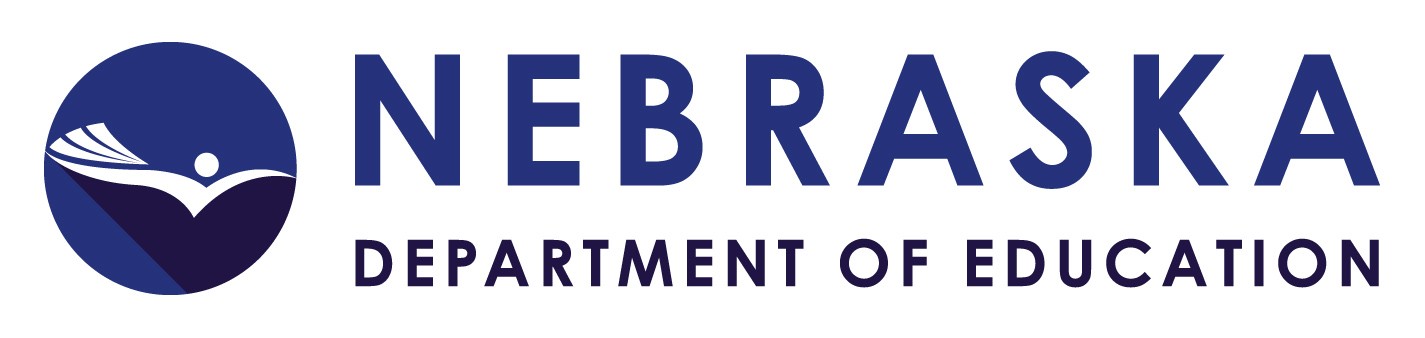 Rule 24 Endorsement Regular Program Folio Review ReportResults of this review serve as a recommendation to Nebraska Department of Education (NDE) regarding continuing approval of this program.Endorsement Program and Grade Levels of Endorsement: Endorsement Program and Grade Levels of Endorsement: Educator Preparation ProgramEducator Preparation ProgramName of Institution:  Name of Institution:  Date of Review: Date of Review: Nebraska Department of Education ReviewFor NDE Use OnlyNebraska Department of Education ReviewFor NDE Use OnlyDate of NDE Review:NDE Reviewer:Met = Information provided supports that the requirements are adequately addressed.Met with Conditions = The requirements are substantially met; however, the response lacks adequate information and/or a review of the information leads to an inconclusive decision that the standard is met. Institutions will be required to correct the conditions (or file a plan for correction) to maintain State Board approval.Not Met = Required information is not provided and/or information presented does not provide adequate evidence that the standard is met. Institutions are required to address and correct the conditions (or file a plan for correction) to be considered for State Board approval.Text in italics in each section is from the Program Review Guidance materials for institutions for your reference.Met = Information provided supports that the requirements are adequately addressed.Met with Conditions = The requirements are substantially met; however, the response lacks adequate information and/or a review of the information leads to an inconclusive decision that the standard is met. Institutions will be required to correct the conditions (or file a plan for correction) to maintain State Board approval.Not Met = Required information is not provided and/or information presented does not provide adequate evidence that the standard is met. Institutions are required to address and correct the conditions (or file a plan for correction) to be considered for State Board approval.Text in italics in each section is from the Program Review Guidance materials for institutions for your reference.Met = Information provided supports that the requirements are adequately addressed.Met with Conditions = The requirements are substantially met; however, the response lacks adequate information and/or a review of the information leads to an inconclusive decision that the standard is met. Institutions will be required to correct the conditions (or file a plan for correction) to maintain State Board approval.Not Met = Required information is not provided and/or information presented does not provide adequate evidence that the standard is met. Institutions are required to address and correct the conditions (or file a plan for correction) to be considered for State Board approval.Text in italics in each section is from the Program Review Guidance materials for institutions for your reference.Met = Information provided supports that the requirements are adequately addressed.Met with Conditions = The requirements are substantially met; however, the response lacks adequate information and/or a review of the information leads to an inconclusive decision that the standard is met. Institutions will be required to correct the conditions (or file a plan for correction) to maintain State Board approval.Not Met = Required information is not provided and/or information presented does not provide adequate evidence that the standard is met. Institutions are required to address and correct the conditions (or file a plan for correction) to be considered for State Board approval.Text in italics in each section is from the Program Review Guidance materials for institutions for your reference.Met = Information provided supports that the requirements are adequately addressed.Met with Conditions = The requirements are substantially met; however, the response lacks adequate information and/or a review of the information leads to an inconclusive decision that the standard is met. Institutions will be required to correct the conditions (or file a plan for correction) to maintain State Board approval.Not Met = Required information is not provided and/or information presented does not provide adequate evidence that the standard is met. Institutions are required to address and correct the conditions (or file a plan for correction) to be considered for State Board approval.Text in italics in each section is from the Program Review Guidance materials for institutions for your reference.Met = Information provided supports that the requirements are adequately addressed.Met with Conditions = The requirements are substantially met; however, the response lacks adequate information and/or a review of the information leads to an inconclusive decision that the standard is met. Institutions will be required to correct the conditions (or file a plan for correction) to maintain State Board approval.Not Met = Required information is not provided and/or information presented does not provide adequate evidence that the standard is met. Institutions are required to address and correct the conditions (or file a plan for correction) to be considered for State Board approval.Text in italics in each section is from the Program Review Guidance materials for institutions for your reference.Met = Information provided supports that the requirements are adequately addressed.Met with Conditions = The requirements are substantially met; however, the response lacks adequate information and/or a review of the information leads to an inconclusive decision that the standard is met. Institutions will be required to correct the conditions (or file a plan for correction) to maintain State Board approval.Not Met = Required information is not provided and/or information presented does not provide adequate evidence that the standard is met. Institutions are required to address and correct the conditions (or file a plan for correction) to be considered for State Board approval.Text in italics in each section is from the Program Review Guidance materials for institutions for your reference.Met = Information provided supports that the requirements are adequately addressed.Met with Conditions = The requirements are substantially met; however, the response lacks adequate information and/or a review of the information leads to an inconclusive decision that the standard is met. Institutions will be required to correct the conditions (or file a plan for correction) to maintain State Board approval.Not Met = Required information is not provided and/or information presented does not provide adequate evidence that the standard is met. Institutions are required to address and correct the conditions (or file a plan for correction) to be considered for State Board approval.Text in italics in each section is from the Program Review Guidance materials for institutions for your reference.Met = Information provided supports that the requirements are adequately addressed.Met with Conditions = The requirements are substantially met; however, the response lacks adequate information and/or a review of the information leads to an inconclusive decision that the standard is met. Institutions will be required to correct the conditions (or file a plan for correction) to maintain State Board approval.Not Met = Required information is not provided and/or information presented does not provide adequate evidence that the standard is met. Institutions are required to address and correct the conditions (or file a plan for correction) to be considered for State Board approval.Text in italics in each section is from the Program Review Guidance materials for institutions for your reference.Met = Information provided supports that the requirements are adequately addressed.Met with Conditions = The requirements are substantially met; however, the response lacks adequate information and/or a review of the information leads to an inconclusive decision that the standard is met. Institutions will be required to correct the conditions (or file a plan for correction) to maintain State Board approval.Not Met = Required information is not provided and/or information presented does not provide adequate evidence that the standard is met. Institutions are required to address and correct the conditions (or file a plan for correction) to be considered for State Board approval.Text in italics in each section is from the Program Review Guidance materials for institutions for your reference.Met = Information provided supports that the requirements are adequately addressed.Met with Conditions = The requirements are substantially met; however, the response lacks adequate information and/or a review of the information leads to an inconclusive decision that the standard is met. Institutions will be required to correct the conditions (or file a plan for correction) to maintain State Board approval.Not Met = Required information is not provided and/or information presented does not provide adequate evidence that the standard is met. Institutions are required to address and correct the conditions (or file a plan for correction) to be considered for State Board approval.Text in italics in each section is from the Program Review Guidance materials for institutions for your reference.Met = Information provided supports that the requirements are adequately addressed.Met with Conditions = The requirements are substantially met; however, the response lacks adequate information and/or a review of the information leads to an inconclusive decision that the standard is met. Institutions will be required to correct the conditions (or file a plan for correction) to maintain State Board approval.Not Met = Required information is not provided and/or information presented does not provide adequate evidence that the standard is met. Institutions are required to address and correct the conditions (or file a plan for correction) to be considered for State Board approval.Text in italics in each section is from the Program Review Guidance materials for institutions for your reference.Met = Information provided supports that the requirements are adequately addressed.Met with Conditions = The requirements are substantially met; however, the response lacks adequate information and/or a review of the information leads to an inconclusive decision that the standard is met. Institutions will be required to correct the conditions (or file a plan for correction) to maintain State Board approval.Not Met = Required information is not provided and/or information presented does not provide adequate evidence that the standard is met. Institutions are required to address and correct the conditions (or file a plan for correction) to be considered for State Board approval.Text in italics in each section is from the Program Review Guidance materials for institutions for your reference.Met = Information provided supports that the requirements are adequately addressed.Met with Conditions = The requirements are substantially met; however, the response lacks adequate information and/or a review of the information leads to an inconclusive decision that the standard is met. Institutions will be required to correct the conditions (or file a plan for correction) to maintain State Board approval.Not Met = Required information is not provided and/or information presented does not provide adequate evidence that the standard is met. Institutions are required to address and correct the conditions (or file a plan for correction) to be considered for State Board approval.Text in italics in each section is from the Program Review Guidance materials for institutions for your reference.Met = Information provided supports that the requirements are adequately addressed.Met with Conditions = The requirements are substantially met; however, the response lacks adequate information and/or a review of the information leads to an inconclusive decision that the standard is met. Institutions will be required to correct the conditions (or file a plan for correction) to maintain State Board approval.Not Met = Required information is not provided and/or information presented does not provide adequate evidence that the standard is met. Institutions are required to address and correct the conditions (or file a plan for correction) to be considered for State Board approval.Text in italics in each section is from the Program Review Guidance materials for institutions for your reference.Met = Information provided supports that the requirements are adequately addressed.Met with Conditions = The requirements are substantially met; however, the response lacks adequate information and/or a review of the information leads to an inconclusive decision that the standard is met. Institutions will be required to correct the conditions (or file a plan for correction) to maintain State Board approval.Not Met = Required information is not provided and/or information presented does not provide adequate evidence that the standard is met. Institutions are required to address and correct the conditions (or file a plan for correction) to be considered for State Board approval.Text in italics in each section is from the Program Review Guidance materials for institutions for your reference.Met = Information provided supports that the requirements are adequately addressed.Met with Conditions = The requirements are substantially met; however, the response lacks adequate information and/or a review of the information leads to an inconclusive decision that the standard is met. Institutions will be required to correct the conditions (or file a plan for correction) to maintain State Board approval.Not Met = Required information is not provided and/or information presented does not provide adequate evidence that the standard is met. Institutions are required to address and correct the conditions (or file a plan for correction) to be considered for State Board approval.Text in italics in each section is from the Program Review Guidance materials for institutions for your reference.Section 1 - ENDORSEMENT PROGRAM/CONTEXTUAL INFORMATIONSection 1 - ENDORSEMENT PROGRAM/CONTEXTUAL INFORMATIONSection 1 - ENDORSEMENT PROGRAM/CONTEXTUAL INFORMATIONSection 1 - ENDORSEMENT PROGRAM/CONTEXTUAL INFORMATIONSection 1 - ENDORSEMENT PROGRAM/CONTEXTUAL INFORMATIONSection 1 - ENDORSEMENT PROGRAM/CONTEXTUAL INFORMATIONSection 1 - ENDORSEMENT PROGRAM/CONTEXTUAL INFORMATIONSection 1 - ENDORSEMENT PROGRAM/CONTEXTUAL INFORMATIONSection 1 - ENDORSEMENT PROGRAM/CONTEXTUAL INFORMATIONSection 1 - ENDORSEMENT PROGRAM/CONTEXTUAL INFORMATIONSection 1 - ENDORSEMENT PROGRAM/CONTEXTUAL INFORMATIONSection 1 - ENDORSEMENT PROGRAM/CONTEXTUAL INFORMATIONSection 1 - ENDORSEMENT PROGRAM/CONTEXTUAL INFORMATIONSection 1 - ENDORSEMENT PROGRAM/CONTEXTUAL INFORMATIONSection 1 - ENDORSEMENT PROGRAM/CONTEXTUAL INFORMATIONSection 1 - ENDORSEMENT PROGRAM/CONTEXTUAL INFORMATIONSection 1 - ENDORSEMENT PROGRAM/CONTEXTUAL INFORMATION1a. Provide contextual information about the institutions' overall Educator Preparation Program. (Found in Rule 20 Folio)1a. Provide contextual information about the institutions' overall Educator Preparation Program. (Found in Rule 20 Folio)1a. Provide contextual information about the institutions' overall Educator Preparation Program. (Found in Rule 20 Folio)1a. Provide contextual information about the institutions' overall Educator Preparation Program. (Found in Rule 20 Folio)1a. Provide contextual information about the institutions' overall Educator Preparation Program. (Found in Rule 20 Folio)1a. Provide contextual information about the institutions' overall Educator Preparation Program. (Found in Rule 20 Folio)1a. Provide contextual information about the institutions' overall Educator Preparation Program. (Found in Rule 20 Folio)1a. Provide contextual information about the institutions' overall Educator Preparation Program. (Found in Rule 20 Folio)1a. Provide contextual information about the institutions' overall Educator Preparation Program. (Found in Rule 20 Folio)1a. Provide contextual information about the institutions' overall Educator Preparation Program. (Found in Rule 20 Folio)1a. Provide contextual information about the institutions' overall Educator Preparation Program. (Found in Rule 20 Folio)1a. Provide contextual information about the institutions' overall Educator Preparation Program. (Found in Rule 20 Folio)1a. Provide contextual information about the institutions' overall Educator Preparation Program. (Found in Rule 20 Folio)1a. Provide contextual information about the institutions' overall Educator Preparation Program. (Found in Rule 20 Folio)1a. Provide contextual information about the institutions' overall Educator Preparation Program. (Found in Rule 20 Folio)1a. Provide contextual information about the institutions' overall Educator Preparation Program. (Found in Rule 20 Folio)1a. Provide contextual information about the institutions' overall Educator Preparation Program. (Found in Rule 20 Folio)Did the institution provide appropriate information to address this element?Did the institution provide appropriate information to address this element?Did the institution provide appropriate information to address this element?Did the institution provide appropriate information to address this element?Did the institution provide appropriate information to address this element?Did the institution provide appropriate information to address this element?Did the institution provide appropriate information to address this element?Did the institution provide appropriate information to address this element?Did the institution provide appropriate information to address this element?Did the institution provide appropriate information to address this element?YesYesYesNoIf No, please explain:If No, please explain:If No, please explain:If No, please explain:If No, please explain:If No, please explain:If No, please explain:If No, please explain:If No, please explain:If No, please explain:If No, please explain:If No, please explain:If No, please explain:If No, please explain:If No, please explain:If No, please explain:If No, please explain:1b. Provide a table and describe the major standards for admission, retention, transition and completion of the overall teacher education program (Rule 20 Att L), or if applicable, provide unique information specific to the endorsement.1b. Provide a table and describe the major standards for admission, retention, transition and completion of the overall teacher education program (Rule 20 Att L), or if applicable, provide unique information specific to the endorsement.1b. Provide a table and describe the major standards for admission, retention, transition and completion of the overall teacher education program (Rule 20 Att L), or if applicable, provide unique information specific to the endorsement.1b. Provide a table and describe the major standards for admission, retention, transition and completion of the overall teacher education program (Rule 20 Att L), or if applicable, provide unique information specific to the endorsement.1b. Provide a table and describe the major standards for admission, retention, transition and completion of the overall teacher education program (Rule 20 Att L), or if applicable, provide unique information specific to the endorsement.1b. Provide a table and describe the major standards for admission, retention, transition and completion of the overall teacher education program (Rule 20 Att L), or if applicable, provide unique information specific to the endorsement.1b. Provide a table and describe the major standards for admission, retention, transition and completion of the overall teacher education program (Rule 20 Att L), or if applicable, provide unique information specific to the endorsement.1b. Provide a table and describe the major standards for admission, retention, transition and completion of the overall teacher education program (Rule 20 Att L), or if applicable, provide unique information specific to the endorsement.1b. Provide a table and describe the major standards for admission, retention, transition and completion of the overall teacher education program (Rule 20 Att L), or if applicable, provide unique information specific to the endorsement.1b. Provide a table and describe the major standards for admission, retention, transition and completion of the overall teacher education program (Rule 20 Att L), or if applicable, provide unique information specific to the endorsement.1b. Provide a table and describe the major standards for admission, retention, transition and completion of the overall teacher education program (Rule 20 Att L), or if applicable, provide unique information specific to the endorsement.1b. Provide a table and describe the major standards for admission, retention, transition and completion of the overall teacher education program (Rule 20 Att L), or if applicable, provide unique information specific to the endorsement.1b. Provide a table and describe the major standards for admission, retention, transition and completion of the overall teacher education program (Rule 20 Att L), or if applicable, provide unique information specific to the endorsement.1b. Provide a table and describe the major standards for admission, retention, transition and completion of the overall teacher education program (Rule 20 Att L), or if applicable, provide unique information specific to the endorsement.1b. Provide a table and describe the major standards for admission, retention, transition and completion of the overall teacher education program (Rule 20 Att L), or if applicable, provide unique information specific to the endorsement.1b. Provide a table and describe the major standards for admission, retention, transition and completion of the overall teacher education program (Rule 20 Att L), or if applicable, provide unique information specific to the endorsement.1b. Provide a table and describe the major standards for admission, retention, transition and completion of the overall teacher education program (Rule 20 Att L), or if applicable, provide unique information specific to the endorsement.Did the institution provide appropriate information to address this element?Did the institution provide appropriate information to address this element?Did the institution provide appropriate information to address this element?Did the institution provide appropriate information to address this element?Did the institution provide appropriate information to address this element?Did the institution provide appropriate information to address this element?Did the institution provide appropriate information to address this element?Did the institution provide appropriate information to address this element?Did the institution provide appropriate information to address this element?Did the institution provide appropriate information to address this element?YesYesYesNoIf No, please explain:If No, please explain:If No, please explain:If No, please explain:If No, please explain:If No, please explain:If No, please explain:If No, please explain:If No, please explain:If No, please explain:If No, please explain:If No, please explain:If No, please explain:If No, please explain:If No, please explain:If No, please explain:If No, please explain:Endorsement program student advising sheets are attached in Appendix A.Endorsement program student advising sheets are attached in Appendix A.Endorsement program student advising sheets are attached in Appendix A.Endorsement program student advising sheets are attached in Appendix A.Endorsement program student advising sheets are attached in Appendix A.Endorsement program student advising sheets are attached in Appendix A.Endorsement program student advising sheets are attached in Appendix A.Endorsement program student advising sheets are attached in Appendix A.Endorsement program student advising sheets are attached in Appendix A.Endorsement program student advising sheets are attached in Appendix A.Endorsement program student advising sheets are attached in Appendix A.Endorsement program student advising sheets are attached in Appendix A.Endorsement program student advising sheets are attached in Appendix A.Endorsement program student advising sheets are attached in Appendix A.Endorsement program student advising sheets are attached in Appendix A.Endorsement program student advising sheets are attached in Appendix A.Endorsement program student advising sheets are attached in Appendix A.Did the institution provide appropriate information to address this element?Did the institution provide appropriate information to address this element?Did the institution provide appropriate information to address this element?Did the institution provide appropriate information to address this element?Did the institution provide appropriate information to address this element?Did the institution provide appropriate information to address this element?Did the institution provide appropriate information to address this element?Did the institution provide appropriate information to address this element?Did the institution provide appropriate information to address this element?Did the institution provide appropriate information to address this element?YesYesYesNoIf No, please explain:If No, please explain:If No, please explain:If No, please explain:If No, please explain:If No, please explain:If No, please explain:If No, please explain:If No, please explain:If No, please explain:If No, please explain:If No, please explain:If No, please explain:If No, please explain:If No, please explain:If No, please explain:If No, please explain:1c. Describe all field experiences required for the endorsement, including the number of hours for practicum experiences and the number of hours/weeks of clinical experience or internships. (Rule 20 Att N)1c. Describe all field experiences required for the endorsement, including the number of hours for practicum experiences and the number of hours/weeks of clinical experience or internships. (Rule 20 Att N)1c. Describe all field experiences required for the endorsement, including the number of hours for practicum experiences and the number of hours/weeks of clinical experience or internships. (Rule 20 Att N)1c. Describe all field experiences required for the endorsement, including the number of hours for practicum experiences and the number of hours/weeks of clinical experience or internships. (Rule 20 Att N)1c. Describe all field experiences required for the endorsement, including the number of hours for practicum experiences and the number of hours/weeks of clinical experience or internships. (Rule 20 Att N)1c. Describe all field experiences required for the endorsement, including the number of hours for practicum experiences and the number of hours/weeks of clinical experience or internships. (Rule 20 Att N)1c. Describe all field experiences required for the endorsement, including the number of hours for practicum experiences and the number of hours/weeks of clinical experience or internships. (Rule 20 Att N)1c. Describe all field experiences required for the endorsement, including the number of hours for practicum experiences and the number of hours/weeks of clinical experience or internships. (Rule 20 Att N)1c. Describe all field experiences required for the endorsement, including the number of hours for practicum experiences and the number of hours/weeks of clinical experience or internships. (Rule 20 Att N)1c. Describe all field experiences required for the endorsement, including the number of hours for practicum experiences and the number of hours/weeks of clinical experience or internships. (Rule 20 Att N)1c. Describe all field experiences required for the endorsement, including the number of hours for practicum experiences and the number of hours/weeks of clinical experience or internships. (Rule 20 Att N)1c. Describe all field experiences required for the endorsement, including the number of hours for practicum experiences and the number of hours/weeks of clinical experience or internships. (Rule 20 Att N)1c. Describe all field experiences required for the endorsement, including the number of hours for practicum experiences and the number of hours/weeks of clinical experience or internships. (Rule 20 Att N)1c. Describe all field experiences required for the endorsement, including the number of hours for practicum experiences and the number of hours/weeks of clinical experience or internships. (Rule 20 Att N)1c. Describe all field experiences required for the endorsement, including the number of hours for practicum experiences and the number of hours/weeks of clinical experience or internships. (Rule 20 Att N)1c. Describe all field experiences required for the endorsement, including the number of hours for practicum experiences and the number of hours/weeks of clinical experience or internships. (Rule 20 Att N)1c. Describe all field experiences required for the endorsement, including the number of hours for practicum experiences and the number of hours/weeks of clinical experience or internships. (Rule 20 Att N)Did the institution provide appropriate information to address this element?Did the institution provide appropriate information to address this element?Did the institution provide appropriate information to address this element?Did the institution provide appropriate information to address this element?Did the institution provide appropriate information to address this element?Did the institution provide appropriate information to address this element?Did the institution provide appropriate information to address this element?Did the institution provide appropriate information to address this element?Did the institution provide appropriate information to address this element?Did the institution provide appropriate information to address this element?YesYesYesNoIf No, please explain:If No, please explain:If No, please explain:If No, please explain:If No, please explain:If No, please explain:If No, please explain:If No, please explain:If No, please explain:If No, please explain:If No, please explain:If No, please explain:If No, please explain:If No, please explain:If No, please explain:If No, please explain:If No, please explain:1d. Provide information regarding the number and level of program completers for the data years included in the folio. (Rule 24 Att B)1d. Provide information regarding the number and level of program completers for the data years included in the folio. (Rule 24 Att B)1d. Provide information regarding the number and level of program completers for the data years included in the folio. (Rule 24 Att B)1d. Provide information regarding the number and level of program completers for the data years included in the folio. (Rule 24 Att B)1d. Provide information regarding the number and level of program completers for the data years included in the folio. (Rule 24 Att B)1d. Provide information regarding the number and level of program completers for the data years included in the folio. (Rule 24 Att B)1d. Provide information regarding the number and level of program completers for the data years included in the folio. (Rule 24 Att B)1d. Provide information regarding the number and level of program completers for the data years included in the folio. (Rule 24 Att B)1d. Provide information regarding the number and level of program completers for the data years included in the folio. (Rule 24 Att B)1d. Provide information regarding the number and level of program completers for the data years included in the folio. (Rule 24 Att B)1d. Provide information regarding the number and level of program completers for the data years included in the folio. (Rule 24 Att B)1d. Provide information regarding the number and level of program completers for the data years included in the folio. (Rule 24 Att B)1d. Provide information regarding the number and level of program completers for the data years included in the folio. (Rule 24 Att B)1d. Provide information regarding the number and level of program completers for the data years included in the folio. (Rule 24 Att B)1d. Provide information regarding the number and level of program completers for the data years included in the folio. (Rule 24 Att B)1d. Provide information regarding the number and level of program completers for the data years included in the folio. (Rule 24 Att B)1d. Provide information regarding the number and level of program completers for the data years included in the folio. (Rule 24 Att B)Did the institution provide appropriate information to address this element?Did the institution provide appropriate information to address this element?Did the institution provide appropriate information to address this element?Did the institution provide appropriate information to address this element?Did the institution provide appropriate information to address this element?Did the institution provide appropriate information to address this element?Did the institution provide appropriate information to address this element?Did the institution provide appropriate information to address this element?Did the institution provide appropriate information to address this element?Did the institution provide appropriate information to address this element?YesYesYesNoIf No, please explain:If No, please explain:If No, please explain:If No, please explain:If No, please explain:If No, please explain:If No, please explain:If No, please explain:If No, please explain:If No, please explain:If No, please explain:If No, please explain:If No, please explain:If No, please explain:If No, please explain:If No, please explain:If No, please explain:Section 1 Overall RatingSection 1 Overall RatingSection 1 Overall RatingSection 1 Overall RatingSection 1 Overall RatingSection 1 Overall RatingSection 1 Overall RatingSection 1 Overall RatingSection 1 Overall RatingSection 1 Overall RatingSection 1 Overall RatingSection 1 Overall RatingSection 1 Overall RatingSection 1 Overall RatingSection 1 Overall RatingSection 1 Overall RatingSection 1 Overall RatingMetMet with ConditionsNot MetNot MetReviewer comment which supports decision (brief statement) - RequiredReviewer comment which supports decision (brief statement) - RequiredReviewer comment which supports decision (brief statement) - RequiredReviewer comment which supports decision (brief statement) - RequiredReviewer comment which supports decision (brief statement) - RequiredReviewer comment which supports decision (brief statement) - RequiredReviewer comment which supports decision (brief statement) - RequiredReviewer comment which supports decision (brief statement) - RequiredReviewer comment which supports decision (brief statement) - RequiredReviewer comment which supports decision (brief statement) - RequiredReviewer comment which supports decision (brief statement) - RequiredReviewer comment which supports decision (brief statement) - RequiredReviewer comment which supports decision (brief statement) - RequiredReviewer comment which supports decision (brief statement) - RequiredReviewer comment which supports decision (brief statement) - RequiredReviewer comment which supports decision (brief statement) - RequiredReviewer comment which supports decision (brief statement) - RequiredSection 2 - KEY ASSESSMENTS AND FINDINGS The focus of this section needs to be on findings from key assessments, analysis of data, information about candidate proficiency, and how data was used to inform candidate and program improvement decisions. (Textual information is in Rule 20 Folio Section 005.02, A-J)Section 2 - KEY ASSESSMENTS AND FINDINGS The focus of this section needs to be on findings from key assessments, analysis of data, information about candidate proficiency, and how data was used to inform candidate and program improvement decisions. (Textual information is in Rule 20 Folio Section 005.02, A-J)Section 2 - KEY ASSESSMENTS AND FINDINGS The focus of this section needs to be on findings from key assessments, analysis of data, information about candidate proficiency, and how data was used to inform candidate and program improvement decisions. (Textual information is in Rule 20 Folio Section 005.02, A-J)Section 2 - KEY ASSESSMENTS AND FINDINGS The focus of this section needs to be on findings from key assessments, analysis of data, information about candidate proficiency, and how data was used to inform candidate and program improvement decisions. (Textual information is in Rule 20 Folio Section 005.02, A-J)Section 2 - KEY ASSESSMENTS AND FINDINGS The focus of this section needs to be on findings from key assessments, analysis of data, information about candidate proficiency, and how data was used to inform candidate and program improvement decisions. (Textual information is in Rule 20 Folio Section 005.02, A-J)Section 2 - KEY ASSESSMENTS AND FINDINGS The focus of this section needs to be on findings from key assessments, analysis of data, information about candidate proficiency, and how data was used to inform candidate and program improvement decisions. (Textual information is in Rule 20 Folio Section 005.02, A-J)Section 2 - KEY ASSESSMENTS AND FINDINGS The focus of this section needs to be on findings from key assessments, analysis of data, information about candidate proficiency, and how data was used to inform candidate and program improvement decisions. (Textual information is in Rule 20 Folio Section 005.02, A-J)Section 2 - KEY ASSESSMENTS AND FINDINGS The focus of this section needs to be on findings from key assessments, analysis of data, information about candidate proficiency, and how data was used to inform candidate and program improvement decisions. (Textual information is in Rule 20 Folio Section 005.02, A-J)Section 2 - KEY ASSESSMENTS AND FINDINGS The focus of this section needs to be on findings from key assessments, analysis of data, information about candidate proficiency, and how data was used to inform candidate and program improvement decisions. (Textual information is in Rule 20 Folio Section 005.02, A-J)Section 2 - KEY ASSESSMENTS AND FINDINGS The focus of this section needs to be on findings from key assessments, analysis of data, information about candidate proficiency, and how data was used to inform candidate and program improvement decisions. (Textual information is in Rule 20 Folio Section 005.02, A-J)Section 2 - KEY ASSESSMENTS AND FINDINGS The focus of this section needs to be on findings from key assessments, analysis of data, information about candidate proficiency, and how data was used to inform candidate and program improvement decisions. (Textual information is in Rule 20 Folio Section 005.02, A-J)Section 2 - KEY ASSESSMENTS AND FINDINGS The focus of this section needs to be on findings from key assessments, analysis of data, information about candidate proficiency, and how data was used to inform candidate and program improvement decisions. (Textual information is in Rule 20 Folio Section 005.02, A-J)Section 2 - KEY ASSESSMENTS AND FINDINGS The focus of this section needs to be on findings from key assessments, analysis of data, information about candidate proficiency, and how data was used to inform candidate and program improvement decisions. (Textual information is in Rule 20 Folio Section 005.02, A-J)Section 2 - KEY ASSESSMENTS AND FINDINGS The focus of this section needs to be on findings from key assessments, analysis of data, information about candidate proficiency, and how data was used to inform candidate and program improvement decisions. (Textual information is in Rule 20 Folio Section 005.02, A-J)Section 2 - KEY ASSESSMENTS AND FINDINGS The focus of this section needs to be on findings from key assessments, analysis of data, information about candidate proficiency, and how data was used to inform candidate and program improvement decisions. (Textual information is in Rule 20 Folio Section 005.02, A-J)Section 2 - KEY ASSESSMENTS AND FINDINGS The focus of this section needs to be on findings from key assessments, analysis of data, information about candidate proficiency, and how data was used to inform candidate and program improvement decisions. (Textual information is in Rule 20 Folio Section 005.02, A-J)Section 2 - KEY ASSESSMENTS AND FINDINGS The focus of this section needs to be on findings from key assessments, analysis of data, information about candidate proficiency, and how data was used to inform candidate and program improvement decisions. (Textual information is in Rule 20 Folio Section 005.02, A-J)Section 2 - ARTIFACT 1 – Required Key AssessmentsSection 2 - ARTIFACT 1 – Required Key AssessmentsSection 2 - ARTIFACT 1 – Required Key AssessmentsSection 2 - ARTIFACT 1 – Required Key AssessmentsSection 2 - ARTIFACT 1 – Required Key AssessmentsSection 2 - ARTIFACT 1 – Required Key AssessmentsSection 2 - ARTIFACT 1 – Required Key AssessmentsSection 2 - ARTIFACT 1 – Required Key AssessmentsSection 2 - ARTIFACT 1 – Required Key AssessmentsSection 2 - ARTIFACT 1 – Required Key AssessmentsSection 2 - ARTIFACT 1 – Required Key AssessmentsSection 2 - ARTIFACT 1 – Required Key AssessmentsSection 2 - ARTIFACT 1 – Required Key AssessmentsSection 2 - ARTIFACT 1 – Required Key AssessmentsSection 2 - ARTIFACT 1 – Required Key AssessmentsSection 2 - ARTIFACT 1 – Required Key AssessmentsSection 2 - ARTIFACT 1 – Required Key Assessments1. CONTENT - Praxis II or GPA: Data from Praxis II licensure tests should be provided in the form of aggregated pass rates for each year over the past two years (if available), including the most recent academic year. Aggregated data must be presented on all candidates.  For institutions that do not have two years of data available, Nebraska will accept the use of grades or GPA as an assessment of content knowledge. If GPA is used, the GPA should reflect grades from the required courses in the endorsement. It would also be appropriate to compare GPAs of endorsement completers with the students who majored in the content area who were not teacher education candidates.1. CONTENT - Praxis II or GPA: Data from Praxis II licensure tests should be provided in the form of aggregated pass rates for each year over the past two years (if available), including the most recent academic year. Aggregated data must be presented on all candidates.  For institutions that do not have two years of data available, Nebraska will accept the use of grades or GPA as an assessment of content knowledge. If GPA is used, the GPA should reflect grades from the required courses in the endorsement. It would also be appropriate to compare GPAs of endorsement completers with the students who majored in the content area who were not teacher education candidates.1. CONTENT - Praxis II or GPA: Data from Praxis II licensure tests should be provided in the form of aggregated pass rates for each year over the past two years (if available), including the most recent academic year. Aggregated data must be presented on all candidates.  For institutions that do not have two years of data available, Nebraska will accept the use of grades or GPA as an assessment of content knowledge. If GPA is used, the GPA should reflect grades from the required courses in the endorsement. It would also be appropriate to compare GPAs of endorsement completers with the students who majored in the content area who were not teacher education candidates.1. CONTENT - Praxis II or GPA: Data from Praxis II licensure tests should be provided in the form of aggregated pass rates for each year over the past two years (if available), including the most recent academic year. Aggregated data must be presented on all candidates.  For institutions that do not have two years of data available, Nebraska will accept the use of grades or GPA as an assessment of content knowledge. If GPA is used, the GPA should reflect grades from the required courses in the endorsement. It would also be appropriate to compare GPAs of endorsement completers with the students who majored in the content area who were not teacher education candidates.1. CONTENT - Praxis II or GPA: Data from Praxis II licensure tests should be provided in the form of aggregated pass rates for each year over the past two years (if available), including the most recent academic year. Aggregated data must be presented on all candidates.  For institutions that do not have two years of data available, Nebraska will accept the use of grades or GPA as an assessment of content knowledge. If GPA is used, the GPA should reflect grades from the required courses in the endorsement. It would also be appropriate to compare GPAs of endorsement completers with the students who majored in the content area who were not teacher education candidates.1. CONTENT - Praxis II or GPA: Data from Praxis II licensure tests should be provided in the form of aggregated pass rates for each year over the past two years (if available), including the most recent academic year. Aggregated data must be presented on all candidates.  For institutions that do not have two years of data available, Nebraska will accept the use of grades or GPA as an assessment of content knowledge. If GPA is used, the GPA should reflect grades from the required courses in the endorsement. It would also be appropriate to compare GPAs of endorsement completers with the students who majored in the content area who were not teacher education candidates.1. CONTENT - Praxis II or GPA: Data from Praxis II licensure tests should be provided in the form of aggregated pass rates for each year over the past two years (if available), including the most recent academic year. Aggregated data must be presented on all candidates.  For institutions that do not have two years of data available, Nebraska will accept the use of grades or GPA as an assessment of content knowledge. If GPA is used, the GPA should reflect grades from the required courses in the endorsement. It would also be appropriate to compare GPAs of endorsement completers with the students who majored in the content area who were not teacher education candidates.1. CONTENT - Praxis II or GPA: Data from Praxis II licensure tests should be provided in the form of aggregated pass rates for each year over the past two years (if available), including the most recent academic year. Aggregated data must be presented on all candidates.  For institutions that do not have two years of data available, Nebraska will accept the use of grades or GPA as an assessment of content knowledge. If GPA is used, the GPA should reflect grades from the required courses in the endorsement. It would also be appropriate to compare GPAs of endorsement completers with the students who majored in the content area who were not teacher education candidates.1. CONTENT - Praxis II or GPA: Data from Praxis II licensure tests should be provided in the form of aggregated pass rates for each year over the past two years (if available), including the most recent academic year. Aggregated data must be presented on all candidates.  For institutions that do not have two years of data available, Nebraska will accept the use of grades or GPA as an assessment of content knowledge. If GPA is used, the GPA should reflect grades from the required courses in the endorsement. It would also be appropriate to compare GPAs of endorsement completers with the students who majored in the content area who were not teacher education candidates.1. CONTENT - Praxis II or GPA: Data from Praxis II licensure tests should be provided in the form of aggregated pass rates for each year over the past two years (if available), including the most recent academic year. Aggregated data must be presented on all candidates.  For institutions that do not have two years of data available, Nebraska will accept the use of grades or GPA as an assessment of content knowledge. If GPA is used, the GPA should reflect grades from the required courses in the endorsement. It would also be appropriate to compare GPAs of endorsement completers with the students who majored in the content area who were not teacher education candidates.1. CONTENT - Praxis II or GPA: Data from Praxis II licensure tests should be provided in the form of aggregated pass rates for each year over the past two years (if available), including the most recent academic year. Aggregated data must be presented on all candidates.  For institutions that do not have two years of data available, Nebraska will accept the use of grades or GPA as an assessment of content knowledge. If GPA is used, the GPA should reflect grades from the required courses in the endorsement. It would also be appropriate to compare GPAs of endorsement completers with the students who majored in the content area who were not teacher education candidates.1. CONTENT - Praxis II or GPA: Data from Praxis II licensure tests should be provided in the form of aggregated pass rates for each year over the past two years (if available), including the most recent academic year. Aggregated data must be presented on all candidates.  For institutions that do not have two years of data available, Nebraska will accept the use of grades or GPA as an assessment of content knowledge. If GPA is used, the GPA should reflect grades from the required courses in the endorsement. It would also be appropriate to compare GPAs of endorsement completers with the students who majored in the content area who were not teacher education candidates.1. CONTENT - Praxis II or GPA: Data from Praxis II licensure tests should be provided in the form of aggregated pass rates for each year over the past two years (if available), including the most recent academic year. Aggregated data must be presented on all candidates.  For institutions that do not have two years of data available, Nebraska will accept the use of grades or GPA as an assessment of content knowledge. If GPA is used, the GPA should reflect grades from the required courses in the endorsement. It would also be appropriate to compare GPAs of endorsement completers with the students who majored in the content area who were not teacher education candidates.1. CONTENT - Praxis II or GPA: Data from Praxis II licensure tests should be provided in the form of aggregated pass rates for each year over the past two years (if available), including the most recent academic year. Aggregated data must be presented on all candidates.  For institutions that do not have two years of data available, Nebraska will accept the use of grades or GPA as an assessment of content knowledge. If GPA is used, the GPA should reflect grades from the required courses in the endorsement. It would also be appropriate to compare GPAs of endorsement completers with the students who majored in the content area who were not teacher education candidates.1. CONTENT - Praxis II or GPA: Data from Praxis II licensure tests should be provided in the form of aggregated pass rates for each year over the past two years (if available), including the most recent academic year. Aggregated data must be presented on all candidates.  For institutions that do not have two years of data available, Nebraska will accept the use of grades or GPA as an assessment of content knowledge. If GPA is used, the GPA should reflect grades from the required courses in the endorsement. It would also be appropriate to compare GPAs of endorsement completers with the students who majored in the content area who were not teacher education candidates.1. CONTENT - Praxis II or GPA: Data from Praxis II licensure tests should be provided in the form of aggregated pass rates for each year over the past two years (if available), including the most recent academic year. Aggregated data must be presented on all candidates.  For institutions that do not have two years of data available, Nebraska will accept the use of grades or GPA as an assessment of content knowledge. If GPA is used, the GPA should reflect grades from the required courses in the endorsement. It would also be appropriate to compare GPAs of endorsement completers with the students who majored in the content area who were not teacher education candidates.1. CONTENT - Praxis II or GPA: Data from Praxis II licensure tests should be provided in the form of aggregated pass rates for each year over the past two years (if available), including the most recent academic year. Aggregated data must be presented on all candidates.  For institutions that do not have two years of data available, Nebraska will accept the use of grades or GPA as an assessment of content knowledge. If GPA is used, the GPA should reflect grades from the required courses in the endorsement. It would also be appropriate to compare GPAs of endorsement completers with the students who majored in the content area who were not teacher education candidates.Select the Assessment that was presented:Select the Assessment that was presented:Select the Assessment that was presented:Select the Assessment that was presented:Select the Assessment that was presented:Praxis IIPraxis IIGPAGPAGPADid the institution provide appropriate information to address this element?Did the institution provide appropriate information to address this element?Did the institution provide appropriate information to address this element?Did the institution provide appropriate information to address this element?Did the institution provide appropriate information to address this element?Did the institution provide appropriate information to address this element?Did the institution provide appropriate information to address this element?Did the institution provide appropriate information to address this element?Did the institution provide appropriate information to address this element?Did the institution provide appropriate information to address this element?YesYesYesNoIf No, please explain:If No, please explain:If No, please explain:If No, please explain:If No, please explain:If No, please explain:If No, please explain:If No, please explain:If No, please explain:If No, please explain:If No, please explain:If No, please explain:If No, please explain:If No, please explain:If No, please explain:If No, please explain:If No, please explain:MetMet with ConditionsNot MetNot MetReviewer comment which supports decision (brief statement) - RequiredReviewer comment which supports decision (brief statement) - RequiredReviewer comment which supports decision (brief statement) - RequiredReviewer comment which supports decision (brief statement) - RequiredReviewer comment which supports decision (brief statement) - RequiredReviewer comment which supports decision (brief statement) - RequiredReviewer comment which supports decision (brief statement) - RequiredReviewer comment which supports decision (brief statement) - RequiredReviewer comment which supports decision (brief statement) - RequiredReviewer comment which supports decision (brief statement) - RequiredReviewer comment which supports decision (brief statement) - RequiredReviewer comment which supports decision (brief statement) - RequiredReviewer comment which supports decision (brief statement) - RequiredReviewer comment which supports decision (brief statement) - RequiredReviewer comment which supports decision (brief statement) - RequiredReviewer comment which supports decision (brief statement) - RequiredReviewer comment which supports decision (brief statement) - Required2. CONTENT - Candidate knowledge and skills related to application of content. Mean scores or aggregated performance levels for each year over the past two years should be provided, including the most recent academic year. Aggregated data must be presented on all candidates.2. CONTENT - Candidate knowledge and skills related to application of content. Mean scores or aggregated performance levels for each year over the past two years should be provided, including the most recent academic year. Aggregated data must be presented on all candidates.2. CONTENT - Candidate knowledge and skills related to application of content. Mean scores or aggregated performance levels for each year over the past two years should be provided, including the most recent academic year. Aggregated data must be presented on all candidates.2. CONTENT - Candidate knowledge and skills related to application of content. Mean scores or aggregated performance levels for each year over the past two years should be provided, including the most recent academic year. Aggregated data must be presented on all candidates.2. CONTENT - Candidate knowledge and skills related to application of content. Mean scores or aggregated performance levels for each year over the past two years should be provided, including the most recent academic year. Aggregated data must be presented on all candidates.2. CONTENT - Candidate knowledge and skills related to application of content. Mean scores or aggregated performance levels for each year over the past two years should be provided, including the most recent academic year. Aggregated data must be presented on all candidates.2. CONTENT - Candidate knowledge and skills related to application of content. Mean scores or aggregated performance levels for each year over the past two years should be provided, including the most recent academic year. Aggregated data must be presented on all candidates.2. CONTENT - Candidate knowledge and skills related to application of content. Mean scores or aggregated performance levels for each year over the past two years should be provided, including the most recent academic year. Aggregated data must be presented on all candidates.2. CONTENT - Candidate knowledge and skills related to application of content. Mean scores or aggregated performance levels for each year over the past two years should be provided, including the most recent academic year. Aggregated data must be presented on all candidates.2. CONTENT - Candidate knowledge and skills related to application of content. Mean scores or aggregated performance levels for each year over the past two years should be provided, including the most recent academic year. Aggregated data must be presented on all candidates.2. CONTENT - Candidate knowledge and skills related to application of content. Mean scores or aggregated performance levels for each year over the past two years should be provided, including the most recent academic year. Aggregated data must be presented on all candidates.2. CONTENT - Candidate knowledge and skills related to application of content. Mean scores or aggregated performance levels for each year over the past two years should be provided, including the most recent academic year. Aggregated data must be presented on all candidates.2. CONTENT - Candidate knowledge and skills related to application of content. Mean scores or aggregated performance levels for each year over the past two years should be provided, including the most recent academic year. Aggregated data must be presented on all candidates.2. CONTENT - Candidate knowledge and skills related to application of content. Mean scores or aggregated performance levels for each year over the past two years should be provided, including the most recent academic year. Aggregated data must be presented on all candidates.2. CONTENT - Candidate knowledge and skills related to application of content. Mean scores or aggregated performance levels for each year over the past two years should be provided, including the most recent academic year. Aggregated data must be presented on all candidates.2. CONTENT - Candidate knowledge and skills related to application of content. Mean scores or aggregated performance levels for each year over the past two years should be provided, including the most recent academic year. Aggregated data must be presented on all candidates.2. CONTENT - Candidate knowledge and skills related to application of content. Mean scores or aggregated performance levels for each year over the past two years should be provided, including the most recent academic year. Aggregated data must be presented on all candidates.Did the institution provide appropriate information to address this element?Did the institution provide appropriate information to address this element?Did the institution provide appropriate information to address this element?Did the institution provide appropriate information to address this element?Did the institution provide appropriate information to address this element?Did the institution provide appropriate information to address this element?Did the institution provide appropriate information to address this element?Did the institution provide appropriate information to address this element?Did the institution provide appropriate information to address this element?Did the institution provide appropriate information to address this element?YesYesYesNoIf No, please explain:If No, please explain:If No, please explain:If No, please explain:If No, please explain:If No, please explain:If No, please explain:If No, please explain:If No, please explain:If No, please explain:If No, please explain:If No, please explain:If No, please explain:If No, please explain:If No, please explain:If No, please explain:If No, please explain:MetMet with ConditionsNot MetNot MetReviewer comment which supports decision (brief statement) - RequiredReviewer comment which supports decision (brief statement) - RequiredReviewer comment which supports decision (brief statement) - RequiredReviewer comment which supports decision (brief statement) - RequiredReviewer comment which supports decision (brief statement) - RequiredReviewer comment which supports decision (brief statement) - RequiredReviewer comment which supports decision (brief statement) - RequiredReviewer comment which supports decision (brief statement) - RequiredReviewer comment which supports decision (brief statement) - RequiredReviewer comment which supports decision (brief statement) - RequiredReviewer comment which supports decision (brief statement) - RequiredReviewer comment which supports decision (brief statement) - RequiredReviewer comment which supports decision (brief statement) - RequiredReviewer comment which supports decision (brief statement) - RequiredReviewer comment which supports decision (brief statement) - RequiredReviewer comment which supports decision (brief statement) - RequiredReviewer comment which supports decision (brief statement) - Required3. LEARNER/LEARNING ENVIRONMENTS - Candidate knowledge and skills related to learners and learning environments. Mean scores or aggregated performance levels for each year over the past two years should be provided, including the most recent academic year. Aggregated data must be presented on all candidates.3. LEARNER/LEARNING ENVIRONMENTS - Candidate knowledge and skills related to learners and learning environments. Mean scores or aggregated performance levels for each year over the past two years should be provided, including the most recent academic year. Aggregated data must be presented on all candidates.3. LEARNER/LEARNING ENVIRONMENTS - Candidate knowledge and skills related to learners and learning environments. Mean scores or aggregated performance levels for each year over the past two years should be provided, including the most recent academic year. Aggregated data must be presented on all candidates.3. LEARNER/LEARNING ENVIRONMENTS - Candidate knowledge and skills related to learners and learning environments. Mean scores or aggregated performance levels for each year over the past two years should be provided, including the most recent academic year. Aggregated data must be presented on all candidates.3. LEARNER/LEARNING ENVIRONMENTS - Candidate knowledge and skills related to learners and learning environments. Mean scores or aggregated performance levels for each year over the past two years should be provided, including the most recent academic year. Aggregated data must be presented on all candidates.3. LEARNER/LEARNING ENVIRONMENTS - Candidate knowledge and skills related to learners and learning environments. Mean scores or aggregated performance levels for each year over the past two years should be provided, including the most recent academic year. Aggregated data must be presented on all candidates.3. LEARNER/LEARNING ENVIRONMENTS - Candidate knowledge and skills related to learners and learning environments. Mean scores or aggregated performance levels for each year over the past two years should be provided, including the most recent academic year. Aggregated data must be presented on all candidates.3. LEARNER/LEARNING ENVIRONMENTS - Candidate knowledge and skills related to learners and learning environments. Mean scores or aggregated performance levels for each year over the past two years should be provided, including the most recent academic year. Aggregated data must be presented on all candidates.3. LEARNER/LEARNING ENVIRONMENTS - Candidate knowledge and skills related to learners and learning environments. Mean scores or aggregated performance levels for each year over the past two years should be provided, including the most recent academic year. Aggregated data must be presented on all candidates.3. LEARNER/LEARNING ENVIRONMENTS - Candidate knowledge and skills related to learners and learning environments. Mean scores or aggregated performance levels for each year over the past two years should be provided, including the most recent academic year. Aggregated data must be presented on all candidates.3. LEARNER/LEARNING ENVIRONMENTS - Candidate knowledge and skills related to learners and learning environments. Mean scores or aggregated performance levels for each year over the past two years should be provided, including the most recent academic year. Aggregated data must be presented on all candidates.3. LEARNER/LEARNING ENVIRONMENTS - Candidate knowledge and skills related to learners and learning environments. Mean scores or aggregated performance levels for each year over the past two years should be provided, including the most recent academic year. Aggregated data must be presented on all candidates.3. LEARNER/LEARNING ENVIRONMENTS - Candidate knowledge and skills related to learners and learning environments. Mean scores or aggregated performance levels for each year over the past two years should be provided, including the most recent academic year. Aggregated data must be presented on all candidates.3. LEARNER/LEARNING ENVIRONMENTS - Candidate knowledge and skills related to learners and learning environments. Mean scores or aggregated performance levels for each year over the past two years should be provided, including the most recent academic year. Aggregated data must be presented on all candidates.3. LEARNER/LEARNING ENVIRONMENTS - Candidate knowledge and skills related to learners and learning environments. Mean scores or aggregated performance levels for each year over the past two years should be provided, including the most recent academic year. Aggregated data must be presented on all candidates.3. LEARNER/LEARNING ENVIRONMENTS - Candidate knowledge and skills related to learners and learning environments. Mean scores or aggregated performance levels for each year over the past two years should be provided, including the most recent academic year. Aggregated data must be presented on all candidates.3. LEARNER/LEARNING ENVIRONMENTS - Candidate knowledge and skills related to learners and learning environments. Mean scores or aggregated performance levels for each year over the past two years should be provided, including the most recent academic year. Aggregated data must be presented on all candidates.Did the institution provide appropriate information to address this element?Did the institution provide appropriate information to address this element?Did the institution provide appropriate information to address this element?Did the institution provide appropriate information to address this element?Did the institution provide appropriate information to address this element?Did the institution provide appropriate information to address this element?Did the institution provide appropriate information to address this element?Did the institution provide appropriate information to address this element?Did the institution provide appropriate information to address this element?Did the institution provide appropriate information to address this element?YesYesYesNoIf No, please explain:If No, please explain:If No, please explain:If No, please explain:If No, please explain:If No, please explain:If No, please explain:If No, please explain:If No, please explain:If No, please explain:If No, please explain:If No, please explain:If No, please explain:If No, please explain:If No, please explain:If No, please explain:If No, please explain:MetMet with ConditionsNot MetNot MetReviewer comment which supports decision (brief statement) - RequiredReviewer comment which supports decision (brief statement) - RequiredReviewer comment which supports decision (brief statement) - RequiredReviewer comment which supports decision (brief statement) - RequiredReviewer comment which supports decision (brief statement) - RequiredReviewer comment which supports decision (brief statement) - RequiredReviewer comment which supports decision (brief statement) - RequiredReviewer comment which supports decision (brief statement) - RequiredReviewer comment which supports decision (brief statement) - RequiredReviewer comment which supports decision (brief statement) - RequiredReviewer comment which supports decision (brief statement) - RequiredReviewer comment which supports decision (brief statement) - RequiredReviewer comment which supports decision (brief statement) - RequiredReviewer comment which supports decision (brief statement) - RequiredReviewer comment which supports decision (brief statement) - RequiredReviewer comment which supports decision (brief statement) - RequiredReviewer comment which supports decision (brief statement) - Required4. INSTRUCTIONAL PRACTICES - CANDIDATE KNOWLEDGE AND SKILLS. Mean scores or aggregated performance levels for each year over the past two years should be provided, including the most recent academic year. Aggregated data must be presented on all candidates.4. INSTRUCTIONAL PRACTICES - CANDIDATE KNOWLEDGE AND SKILLS. Mean scores or aggregated performance levels for each year over the past two years should be provided, including the most recent academic year. Aggregated data must be presented on all candidates.4. INSTRUCTIONAL PRACTICES - CANDIDATE KNOWLEDGE AND SKILLS. Mean scores or aggregated performance levels for each year over the past two years should be provided, including the most recent academic year. Aggregated data must be presented on all candidates.4. INSTRUCTIONAL PRACTICES - CANDIDATE KNOWLEDGE AND SKILLS. Mean scores or aggregated performance levels for each year over the past two years should be provided, including the most recent academic year. Aggregated data must be presented on all candidates.4. INSTRUCTIONAL PRACTICES - CANDIDATE KNOWLEDGE AND SKILLS. Mean scores or aggregated performance levels for each year over the past two years should be provided, including the most recent academic year. Aggregated data must be presented on all candidates.4. INSTRUCTIONAL PRACTICES - CANDIDATE KNOWLEDGE AND SKILLS. Mean scores or aggregated performance levels for each year over the past two years should be provided, including the most recent academic year. Aggregated data must be presented on all candidates.4. INSTRUCTIONAL PRACTICES - CANDIDATE KNOWLEDGE AND SKILLS. Mean scores or aggregated performance levels for each year over the past two years should be provided, including the most recent academic year. Aggregated data must be presented on all candidates.4. INSTRUCTIONAL PRACTICES - CANDIDATE KNOWLEDGE AND SKILLS. Mean scores or aggregated performance levels for each year over the past two years should be provided, including the most recent academic year. Aggregated data must be presented on all candidates.4. INSTRUCTIONAL PRACTICES - CANDIDATE KNOWLEDGE AND SKILLS. Mean scores or aggregated performance levels for each year over the past two years should be provided, including the most recent academic year. Aggregated data must be presented on all candidates.4. INSTRUCTIONAL PRACTICES - CANDIDATE KNOWLEDGE AND SKILLS. Mean scores or aggregated performance levels for each year over the past two years should be provided, including the most recent academic year. Aggregated data must be presented on all candidates.4. INSTRUCTIONAL PRACTICES - CANDIDATE KNOWLEDGE AND SKILLS. Mean scores or aggregated performance levels for each year over the past two years should be provided, including the most recent academic year. Aggregated data must be presented on all candidates.4. INSTRUCTIONAL PRACTICES - CANDIDATE KNOWLEDGE AND SKILLS. Mean scores or aggregated performance levels for each year over the past two years should be provided, including the most recent academic year. Aggregated data must be presented on all candidates.4. INSTRUCTIONAL PRACTICES - CANDIDATE KNOWLEDGE AND SKILLS. Mean scores or aggregated performance levels for each year over the past two years should be provided, including the most recent academic year. Aggregated data must be presented on all candidates.4. INSTRUCTIONAL PRACTICES - CANDIDATE KNOWLEDGE AND SKILLS. Mean scores or aggregated performance levels for each year over the past two years should be provided, including the most recent academic year. Aggregated data must be presented on all candidates.4. INSTRUCTIONAL PRACTICES - CANDIDATE KNOWLEDGE AND SKILLS. Mean scores or aggregated performance levels for each year over the past two years should be provided, including the most recent academic year. Aggregated data must be presented on all candidates.4. INSTRUCTIONAL PRACTICES - CANDIDATE KNOWLEDGE AND SKILLS. Mean scores or aggregated performance levels for each year over the past two years should be provided, including the most recent academic year. Aggregated data must be presented on all candidates.4. INSTRUCTIONAL PRACTICES - CANDIDATE KNOWLEDGE AND SKILLS. Mean scores or aggregated performance levels for each year over the past two years should be provided, including the most recent academic year. Aggregated data must be presented on all candidates.Did the institution provide appropriate information to address this element?Did the institution provide appropriate information to address this element?Did the institution provide appropriate information to address this element?Did the institution provide appropriate information to address this element?Did the institution provide appropriate information to address this element?Did the institution provide appropriate information to address this element?Did the institution provide appropriate information to address this element?Did the institution provide appropriate information to address this element?Did the institution provide appropriate information to address this element?Did the institution provide appropriate information to address this element?YesYesYesNoIf No, please explain:If No, please explain:If No, please explain:If No, please explain:If No, please explain:If No, please explain:If No, please explain:If No, please explain:If No, please explain:If No, please explain:If No, please explain:If No, please explain:If No, please explain:If No, please explain:If No, please explain:If No, please explain:If No, please explain:MetMet with ConditionsNot MetNot MetReviewer comment which supports decision (brief statement) - RequiredReviewer comment which supports decision (brief statement) - RequiredReviewer comment which supports decision (brief statement) - RequiredReviewer comment which supports decision (brief statement) - RequiredReviewer comment which supports decision (brief statement) - RequiredReviewer comment which supports decision (brief statement) - RequiredReviewer comment which supports decision (brief statement) - RequiredReviewer comment which supports decision (brief statement) - RequiredReviewer comment which supports decision (brief statement) - RequiredReviewer comment which supports decision (brief statement) - RequiredReviewer comment which supports decision (brief statement) - RequiredReviewer comment which supports decision (brief statement) - RequiredReviewer comment which supports decision (brief statement) - RequiredReviewer comment which supports decision (brief statement) - RequiredReviewer comment which supports decision (brief statement) - RequiredReviewer comment which supports decision (brief statement) - RequiredReviewer comment which supports decision (brief statement) - Required5. EFFECT OF INSTRUCTIONAL PRACTICES ON P-12 STUDENT LEARNING - Assessment that demonstrates candidate effects or impact on P-12 student learning. Examples of assessments include those based on samples of student's work, such as a teacher work sample or instructional analysis project.  Mean scores or aggregated performance levels for each year over the past two years should be provided, including the most recent academic year. Aggregated data must be presented on all candidates. 5. EFFECT OF INSTRUCTIONAL PRACTICES ON P-12 STUDENT LEARNING - Assessment that demonstrates candidate effects or impact on P-12 student learning. Examples of assessments include those based on samples of student's work, such as a teacher work sample or instructional analysis project.  Mean scores or aggregated performance levels for each year over the past two years should be provided, including the most recent academic year. Aggregated data must be presented on all candidates. 5. EFFECT OF INSTRUCTIONAL PRACTICES ON P-12 STUDENT LEARNING - Assessment that demonstrates candidate effects or impact on P-12 student learning. Examples of assessments include those based on samples of student's work, such as a teacher work sample or instructional analysis project.  Mean scores or aggregated performance levels for each year over the past two years should be provided, including the most recent academic year. Aggregated data must be presented on all candidates. 5. EFFECT OF INSTRUCTIONAL PRACTICES ON P-12 STUDENT LEARNING - Assessment that demonstrates candidate effects or impact on P-12 student learning. Examples of assessments include those based on samples of student's work, such as a teacher work sample or instructional analysis project.  Mean scores or aggregated performance levels for each year over the past two years should be provided, including the most recent academic year. Aggregated data must be presented on all candidates. 5. EFFECT OF INSTRUCTIONAL PRACTICES ON P-12 STUDENT LEARNING - Assessment that demonstrates candidate effects or impact on P-12 student learning. Examples of assessments include those based on samples of student's work, such as a teacher work sample or instructional analysis project.  Mean scores or aggregated performance levels for each year over the past two years should be provided, including the most recent academic year. Aggregated data must be presented on all candidates. 5. EFFECT OF INSTRUCTIONAL PRACTICES ON P-12 STUDENT LEARNING - Assessment that demonstrates candidate effects or impact on P-12 student learning. Examples of assessments include those based on samples of student's work, such as a teacher work sample or instructional analysis project.  Mean scores or aggregated performance levels for each year over the past two years should be provided, including the most recent academic year. Aggregated data must be presented on all candidates. 5. EFFECT OF INSTRUCTIONAL PRACTICES ON P-12 STUDENT LEARNING - Assessment that demonstrates candidate effects or impact on P-12 student learning. Examples of assessments include those based on samples of student's work, such as a teacher work sample or instructional analysis project.  Mean scores or aggregated performance levels for each year over the past two years should be provided, including the most recent academic year. Aggregated data must be presented on all candidates. 5. EFFECT OF INSTRUCTIONAL PRACTICES ON P-12 STUDENT LEARNING - Assessment that demonstrates candidate effects or impact on P-12 student learning. Examples of assessments include those based on samples of student's work, such as a teacher work sample or instructional analysis project.  Mean scores or aggregated performance levels for each year over the past two years should be provided, including the most recent academic year. Aggregated data must be presented on all candidates. 5. EFFECT OF INSTRUCTIONAL PRACTICES ON P-12 STUDENT LEARNING - Assessment that demonstrates candidate effects or impact on P-12 student learning. Examples of assessments include those based on samples of student's work, such as a teacher work sample or instructional analysis project.  Mean scores or aggregated performance levels for each year over the past two years should be provided, including the most recent academic year. Aggregated data must be presented on all candidates. 5. EFFECT OF INSTRUCTIONAL PRACTICES ON P-12 STUDENT LEARNING - Assessment that demonstrates candidate effects or impact on P-12 student learning. Examples of assessments include those based on samples of student's work, such as a teacher work sample or instructional analysis project.  Mean scores or aggregated performance levels for each year over the past two years should be provided, including the most recent academic year. Aggregated data must be presented on all candidates. 5. EFFECT OF INSTRUCTIONAL PRACTICES ON P-12 STUDENT LEARNING - Assessment that demonstrates candidate effects or impact on P-12 student learning. Examples of assessments include those based on samples of student's work, such as a teacher work sample or instructional analysis project.  Mean scores or aggregated performance levels for each year over the past two years should be provided, including the most recent academic year. Aggregated data must be presented on all candidates. 5. EFFECT OF INSTRUCTIONAL PRACTICES ON P-12 STUDENT LEARNING - Assessment that demonstrates candidate effects or impact on P-12 student learning. Examples of assessments include those based on samples of student's work, such as a teacher work sample or instructional analysis project.  Mean scores or aggregated performance levels for each year over the past two years should be provided, including the most recent academic year. Aggregated data must be presented on all candidates. 5. EFFECT OF INSTRUCTIONAL PRACTICES ON P-12 STUDENT LEARNING - Assessment that demonstrates candidate effects or impact on P-12 student learning. Examples of assessments include those based on samples of student's work, such as a teacher work sample or instructional analysis project.  Mean scores or aggregated performance levels for each year over the past two years should be provided, including the most recent academic year. Aggregated data must be presented on all candidates. 5. EFFECT OF INSTRUCTIONAL PRACTICES ON P-12 STUDENT LEARNING - Assessment that demonstrates candidate effects or impact on P-12 student learning. Examples of assessments include those based on samples of student's work, such as a teacher work sample or instructional analysis project.  Mean scores or aggregated performance levels for each year over the past two years should be provided, including the most recent academic year. Aggregated data must be presented on all candidates. 5. EFFECT OF INSTRUCTIONAL PRACTICES ON P-12 STUDENT LEARNING - Assessment that demonstrates candidate effects or impact on P-12 student learning. Examples of assessments include those based on samples of student's work, such as a teacher work sample or instructional analysis project.  Mean scores or aggregated performance levels for each year over the past two years should be provided, including the most recent academic year. Aggregated data must be presented on all candidates. 5. EFFECT OF INSTRUCTIONAL PRACTICES ON P-12 STUDENT LEARNING - Assessment that demonstrates candidate effects or impact on P-12 student learning. Examples of assessments include those based on samples of student's work, such as a teacher work sample or instructional analysis project.  Mean scores or aggregated performance levels for each year over the past two years should be provided, including the most recent academic year. Aggregated data must be presented on all candidates. 5. EFFECT OF INSTRUCTIONAL PRACTICES ON P-12 STUDENT LEARNING - Assessment that demonstrates candidate effects or impact on P-12 student learning. Examples of assessments include those based on samples of student's work, such as a teacher work sample or instructional analysis project.  Mean scores or aggregated performance levels for each year over the past two years should be provided, including the most recent academic year. Aggregated data must be presented on all candidates. Did the institution provide appropriate information to address this element?Did the institution provide appropriate information to address this element?Did the institution provide appropriate information to address this element?Did the institution provide appropriate information to address this element?Did the institution provide appropriate information to address this element?Did the institution provide appropriate information to address this element?Did the institution provide appropriate information to address this element?Did the institution provide appropriate information to address this element?Did the institution provide appropriate information to address this element?Did the institution provide appropriate information to address this element?YesYesYesNoIf No, please explain:If No, please explain:If No, please explain:If No, please explain:If No, please explain:If No, please explain:If No, please explain:If No, please explain:If No, please explain:If No, please explain:If No, please explain:If No, please explain:If No, please explain:If No, please explain:If No, please explain:If No, please explain:If No, please explain:MetMet with ConditionsNot MetNot MetReviewer comment which supports decision (brief statement) - RequiredReviewer comment which supports decision (brief statement) - RequiredReviewer comment which supports decision (brief statement) - RequiredReviewer comment which supports decision (brief statement) - RequiredReviewer comment which supports decision (brief statement) - RequiredReviewer comment which supports decision (brief statement) - RequiredReviewer comment which supports decision (brief statement) - RequiredReviewer comment which supports decision (brief statement) - RequiredReviewer comment which supports decision (brief statement) - RequiredReviewer comment which supports decision (brief statement) - RequiredReviewer comment which supports decision (brief statement) - RequiredReviewer comment which supports decision (brief statement) - RequiredReviewer comment which supports decision (brief statement) - RequiredReviewer comment which supports decision (brief statement) - RequiredReviewer comment which supports decision (brief statement) - RequiredReviewer comment which supports decision (brief statement) - RequiredReviewer comment which supports decision (brief statement) - Required6.  PROFESSIONAL RESPONSIBILITY - Candidate knowledge and skills related to professional practice. Mean scores or aggregated performance levels for each year over the past two years should be provided, including the most recent academic year. Aggregated data must be presented on all candidates. 6.  PROFESSIONAL RESPONSIBILITY - Candidate knowledge and skills related to professional practice. Mean scores or aggregated performance levels for each year over the past two years should be provided, including the most recent academic year. Aggregated data must be presented on all candidates. 6.  PROFESSIONAL RESPONSIBILITY - Candidate knowledge and skills related to professional practice. Mean scores or aggregated performance levels for each year over the past two years should be provided, including the most recent academic year. Aggregated data must be presented on all candidates. 6.  PROFESSIONAL RESPONSIBILITY - Candidate knowledge and skills related to professional practice. Mean scores or aggregated performance levels for each year over the past two years should be provided, including the most recent academic year. Aggregated data must be presented on all candidates. 6.  PROFESSIONAL RESPONSIBILITY - Candidate knowledge and skills related to professional practice. Mean scores or aggregated performance levels for each year over the past two years should be provided, including the most recent academic year. Aggregated data must be presented on all candidates. 6.  PROFESSIONAL RESPONSIBILITY - Candidate knowledge and skills related to professional practice. Mean scores or aggregated performance levels for each year over the past two years should be provided, including the most recent academic year. Aggregated data must be presented on all candidates. 6.  PROFESSIONAL RESPONSIBILITY - Candidate knowledge and skills related to professional practice. Mean scores or aggregated performance levels for each year over the past two years should be provided, including the most recent academic year. Aggregated data must be presented on all candidates. 6.  PROFESSIONAL RESPONSIBILITY - Candidate knowledge and skills related to professional practice. Mean scores or aggregated performance levels for each year over the past two years should be provided, including the most recent academic year. Aggregated data must be presented on all candidates. 6.  PROFESSIONAL RESPONSIBILITY - Candidate knowledge and skills related to professional practice. Mean scores or aggregated performance levels for each year over the past two years should be provided, including the most recent academic year. Aggregated data must be presented on all candidates. 6.  PROFESSIONAL RESPONSIBILITY - Candidate knowledge and skills related to professional practice. Mean scores or aggregated performance levels for each year over the past two years should be provided, including the most recent academic year. Aggregated data must be presented on all candidates. 6.  PROFESSIONAL RESPONSIBILITY - Candidate knowledge and skills related to professional practice. Mean scores or aggregated performance levels for each year over the past two years should be provided, including the most recent academic year. Aggregated data must be presented on all candidates. 6.  PROFESSIONAL RESPONSIBILITY - Candidate knowledge and skills related to professional practice. Mean scores or aggregated performance levels for each year over the past two years should be provided, including the most recent academic year. Aggregated data must be presented on all candidates. 6.  PROFESSIONAL RESPONSIBILITY - Candidate knowledge and skills related to professional practice. Mean scores or aggregated performance levels for each year over the past two years should be provided, including the most recent academic year. Aggregated data must be presented on all candidates. 6.  PROFESSIONAL RESPONSIBILITY - Candidate knowledge and skills related to professional practice. Mean scores or aggregated performance levels for each year over the past two years should be provided, including the most recent academic year. Aggregated data must be presented on all candidates. 6.  PROFESSIONAL RESPONSIBILITY - Candidate knowledge and skills related to professional practice. Mean scores or aggregated performance levels for each year over the past two years should be provided, including the most recent academic year. Aggregated data must be presented on all candidates. 6.  PROFESSIONAL RESPONSIBILITY - Candidate knowledge and skills related to professional practice. Mean scores or aggregated performance levels for each year over the past two years should be provided, including the most recent academic year. Aggregated data must be presented on all candidates. 6.  PROFESSIONAL RESPONSIBILITY - Candidate knowledge and skills related to professional practice. Mean scores or aggregated performance levels for each year over the past two years should be provided, including the most recent academic year. Aggregated data must be presented on all candidates. Did the institution provide appropriate information to address this element?Did the institution provide appropriate information to address this element?Did the institution provide appropriate information to address this element?Did the institution provide appropriate information to address this element?Did the institution provide appropriate information to address this element?Did the institution provide appropriate information to address this element?Did the institution provide appropriate information to address this element?Did the institution provide appropriate information to address this element?Did the institution provide appropriate information to address this element?Did the institution provide appropriate information to address this element?YesYesYesNoIf No, please explain:If No, please explain:If No, please explain:If No, please explain:If No, please explain:If No, please explain:If No, please explain:If No, please explain:If No, please explain:If No, please explain:If No, please explain:If No, please explain:If No, please explain:If No, please explain:If No, please explain:If No, please explain:If No, please explain:MetMet with ConditionsNot MetNot MetReviewer comment which supports decision (brief statement) - RequiredReviewer comment which supports decision (brief statement) - RequiredReviewer comment which supports decision (brief statement) - RequiredReviewer comment which supports decision (brief statement) - RequiredReviewer comment which supports decision (brief statement) - RequiredReviewer comment which supports decision (brief statement) - RequiredReviewer comment which supports decision (brief statement) - RequiredReviewer comment which supports decision (brief statement) - RequiredReviewer comment which supports decision (brief statement) - RequiredReviewer comment which supports decision (brief statement) - RequiredReviewer comment which supports decision (brief statement) - RequiredReviewer comment which supports decision (brief statement) - RequiredReviewer comment which supports decision (brief statement) - RequiredReviewer comment which supports decision (brief statement) - RequiredReviewer comment which supports decision (brief statement) - RequiredReviewer comment which supports decision (brief statement) - RequiredReviewer comment which supports decision (brief statement) - Required7. OVERALL PROFICIENCY - Institutions preparing for off-site review in summer 2016 and after will be required to use NDE Follow-up Survey data for this assessment. In the interim, institutions follow-up survey data from recent graduates and employers of those candidates is recommended. However, this key assessment requirement may be met with any institution- determined assessment which documents overall proficiency. 7. OVERALL PROFICIENCY - Institutions preparing for off-site review in summer 2016 and after will be required to use NDE Follow-up Survey data for this assessment. In the interim, institutions follow-up survey data from recent graduates and employers of those candidates is recommended. However, this key assessment requirement may be met with any institution- determined assessment which documents overall proficiency. 7. OVERALL PROFICIENCY - Institutions preparing for off-site review in summer 2016 and after will be required to use NDE Follow-up Survey data for this assessment. In the interim, institutions follow-up survey data from recent graduates and employers of those candidates is recommended. However, this key assessment requirement may be met with any institution- determined assessment which documents overall proficiency. 7. OVERALL PROFICIENCY - Institutions preparing for off-site review in summer 2016 and after will be required to use NDE Follow-up Survey data for this assessment. In the interim, institutions follow-up survey data from recent graduates and employers of those candidates is recommended. However, this key assessment requirement may be met with any institution- determined assessment which documents overall proficiency. 7. OVERALL PROFICIENCY - Institutions preparing for off-site review in summer 2016 and after will be required to use NDE Follow-up Survey data for this assessment. In the interim, institutions follow-up survey data from recent graduates and employers of those candidates is recommended. However, this key assessment requirement may be met with any institution- determined assessment which documents overall proficiency. 7. OVERALL PROFICIENCY - Institutions preparing for off-site review in summer 2016 and after will be required to use NDE Follow-up Survey data for this assessment. In the interim, institutions follow-up survey data from recent graduates and employers of those candidates is recommended. However, this key assessment requirement may be met with any institution- determined assessment which documents overall proficiency. 7. OVERALL PROFICIENCY - Institutions preparing for off-site review in summer 2016 and after will be required to use NDE Follow-up Survey data for this assessment. In the interim, institutions follow-up survey data from recent graduates and employers of those candidates is recommended. However, this key assessment requirement may be met with any institution- determined assessment which documents overall proficiency. 7. OVERALL PROFICIENCY - Institutions preparing for off-site review in summer 2016 and after will be required to use NDE Follow-up Survey data for this assessment. In the interim, institutions follow-up survey data from recent graduates and employers of those candidates is recommended. However, this key assessment requirement may be met with any institution- determined assessment which documents overall proficiency. 7. OVERALL PROFICIENCY - Institutions preparing for off-site review in summer 2016 and after will be required to use NDE Follow-up Survey data for this assessment. In the interim, institutions follow-up survey data from recent graduates and employers of those candidates is recommended. However, this key assessment requirement may be met with any institution- determined assessment which documents overall proficiency. 7. OVERALL PROFICIENCY - Institutions preparing for off-site review in summer 2016 and after will be required to use NDE Follow-up Survey data for this assessment. In the interim, institutions follow-up survey data from recent graduates and employers of those candidates is recommended. However, this key assessment requirement may be met with any institution- determined assessment which documents overall proficiency. 7. OVERALL PROFICIENCY - Institutions preparing for off-site review in summer 2016 and after will be required to use NDE Follow-up Survey data for this assessment. In the interim, institutions follow-up survey data from recent graduates and employers of those candidates is recommended. However, this key assessment requirement may be met with any institution- determined assessment which documents overall proficiency. 7. OVERALL PROFICIENCY - Institutions preparing for off-site review in summer 2016 and after will be required to use NDE Follow-up Survey data for this assessment. In the interim, institutions follow-up survey data from recent graduates and employers of those candidates is recommended. However, this key assessment requirement may be met with any institution- determined assessment which documents overall proficiency. 7. OVERALL PROFICIENCY - Institutions preparing for off-site review in summer 2016 and after will be required to use NDE Follow-up Survey data for this assessment. In the interim, institutions follow-up survey data from recent graduates and employers of those candidates is recommended. However, this key assessment requirement may be met with any institution- determined assessment which documents overall proficiency. 7. OVERALL PROFICIENCY - Institutions preparing for off-site review in summer 2016 and after will be required to use NDE Follow-up Survey data for this assessment. In the interim, institutions follow-up survey data from recent graduates and employers of those candidates is recommended. However, this key assessment requirement may be met with any institution- determined assessment which documents overall proficiency. 7. OVERALL PROFICIENCY - Institutions preparing for off-site review in summer 2016 and after will be required to use NDE Follow-up Survey data for this assessment. In the interim, institutions follow-up survey data from recent graduates and employers of those candidates is recommended. However, this key assessment requirement may be met with any institution- determined assessment which documents overall proficiency. 7. OVERALL PROFICIENCY - Institutions preparing for off-site review in summer 2016 and after will be required to use NDE Follow-up Survey data for this assessment. In the interim, institutions follow-up survey data from recent graduates and employers of those candidates is recommended. However, this key assessment requirement may be met with any institution- determined assessment which documents overall proficiency. 7. OVERALL PROFICIENCY - Institutions preparing for off-site review in summer 2016 and after will be required to use NDE Follow-up Survey data for this assessment. In the interim, institutions follow-up survey data from recent graduates and employers of those candidates is recommended. However, this key assessment requirement may be met with any institution- determined assessment which documents overall proficiency. Did the institution provide appropriate information to address this element?Did the institution provide appropriate information to address this element?Did the institution provide appropriate information to address this element?Did the institution provide appropriate information to address this element?Did the institution provide appropriate information to address this element?Did the institution provide appropriate information to address this element?Did the institution provide appropriate information to address this element?Did the institution provide appropriate information to address this element?Did the institution provide appropriate information to address this element?Did the institution provide appropriate information to address this element?YesYesYesNoIf No, please explain:If No, please explain:If No, please explain:If No, please explain:If No, please explain:If No, please explain:If No, please explain:If No, please explain:If No, please explain:If No, please explain:If No, please explain:If No, please explain:If No, please explain:If No, please explain:If No, please explain:If No, please explain:If No, please explain:MetMet with ConditionsNot MetNot MetReviewer comment which supports decision (brief statement) - RequiredReviewer comment which supports decision (brief statement) - RequiredReviewer comment which supports decision (brief statement) - RequiredReviewer comment which supports decision (brief statement) - RequiredReviewer comment which supports decision (brief statement) - RequiredReviewer comment which supports decision (brief statement) - RequiredReviewer comment which supports decision (brief statement) - RequiredReviewer comment which supports decision (brief statement) - RequiredReviewer comment which supports decision (brief statement) - RequiredReviewer comment which supports decision (brief statement) - RequiredReviewer comment which supports decision (brief statement) - RequiredReviewer comment which supports decision (brief statement) - RequiredReviewer comment which supports decision (brief statement) - RequiredReviewer comment which supports decision (brief statement) - RequiredReviewer comment which supports decision (brief statement) - RequiredReviewer comment which supports decision (brief statement) - RequiredReviewer comment which supports decision (brief statement) - Required8. OPTIONAL - Institution choice if desired - Assessment that demonstrates candidates are proficient in content knowledge; professional and pedagogical knowledge, skills, and dispositions; and/or student learning. Examples of assessments include evaluations of field experiences, case studies, portfolio or course projects, and follow-up studies. Assessments examples  could include candidate projects that demonstrate candidate's (a) ability to observe and assess students through case studies or similar projects; and (b) understanding of the profession and candidates' future role as advocates and reflective, continuous learners. 8. OPTIONAL - Institution choice if desired - Assessment that demonstrates candidates are proficient in content knowledge; professional and pedagogical knowledge, skills, and dispositions; and/or student learning. Examples of assessments include evaluations of field experiences, case studies, portfolio or course projects, and follow-up studies. Assessments examples  could include candidate projects that demonstrate candidate's (a) ability to observe and assess students through case studies or similar projects; and (b) understanding of the profession and candidates' future role as advocates and reflective, continuous learners. 8. OPTIONAL - Institution choice if desired - Assessment that demonstrates candidates are proficient in content knowledge; professional and pedagogical knowledge, skills, and dispositions; and/or student learning. Examples of assessments include evaluations of field experiences, case studies, portfolio or course projects, and follow-up studies. Assessments examples  could include candidate projects that demonstrate candidate's (a) ability to observe and assess students through case studies or similar projects; and (b) understanding of the profession and candidates' future role as advocates and reflective, continuous learners. 8. OPTIONAL - Institution choice if desired - Assessment that demonstrates candidates are proficient in content knowledge; professional and pedagogical knowledge, skills, and dispositions; and/or student learning. Examples of assessments include evaluations of field experiences, case studies, portfolio or course projects, and follow-up studies. Assessments examples  could include candidate projects that demonstrate candidate's (a) ability to observe and assess students through case studies or similar projects; and (b) understanding of the profession and candidates' future role as advocates and reflective, continuous learners. 8. OPTIONAL - Institution choice if desired - Assessment that demonstrates candidates are proficient in content knowledge; professional and pedagogical knowledge, skills, and dispositions; and/or student learning. Examples of assessments include evaluations of field experiences, case studies, portfolio or course projects, and follow-up studies. Assessments examples  could include candidate projects that demonstrate candidate's (a) ability to observe and assess students through case studies or similar projects; and (b) understanding of the profession and candidates' future role as advocates and reflective, continuous learners. 8. OPTIONAL - Institution choice if desired - Assessment that demonstrates candidates are proficient in content knowledge; professional and pedagogical knowledge, skills, and dispositions; and/or student learning. Examples of assessments include evaluations of field experiences, case studies, portfolio or course projects, and follow-up studies. Assessments examples  could include candidate projects that demonstrate candidate's (a) ability to observe and assess students through case studies or similar projects; and (b) understanding of the profession and candidates' future role as advocates and reflective, continuous learners. 8. OPTIONAL - Institution choice if desired - Assessment that demonstrates candidates are proficient in content knowledge; professional and pedagogical knowledge, skills, and dispositions; and/or student learning. Examples of assessments include evaluations of field experiences, case studies, portfolio or course projects, and follow-up studies. Assessments examples  could include candidate projects that demonstrate candidate's (a) ability to observe and assess students through case studies or similar projects; and (b) understanding of the profession and candidates' future role as advocates and reflective, continuous learners. 8. OPTIONAL - Institution choice if desired - Assessment that demonstrates candidates are proficient in content knowledge; professional and pedagogical knowledge, skills, and dispositions; and/or student learning. Examples of assessments include evaluations of field experiences, case studies, portfolio or course projects, and follow-up studies. Assessments examples  could include candidate projects that demonstrate candidate's (a) ability to observe and assess students through case studies or similar projects; and (b) understanding of the profession and candidates' future role as advocates and reflective, continuous learners. 8. OPTIONAL - Institution choice if desired - Assessment that demonstrates candidates are proficient in content knowledge; professional and pedagogical knowledge, skills, and dispositions; and/or student learning. Examples of assessments include evaluations of field experiences, case studies, portfolio or course projects, and follow-up studies. Assessments examples  could include candidate projects that demonstrate candidate's (a) ability to observe and assess students through case studies or similar projects; and (b) understanding of the profession and candidates' future role as advocates and reflective, continuous learners. 8. OPTIONAL - Institution choice if desired - Assessment that demonstrates candidates are proficient in content knowledge; professional and pedagogical knowledge, skills, and dispositions; and/or student learning. Examples of assessments include evaluations of field experiences, case studies, portfolio or course projects, and follow-up studies. Assessments examples  could include candidate projects that demonstrate candidate's (a) ability to observe and assess students through case studies or similar projects; and (b) understanding of the profession and candidates' future role as advocates and reflective, continuous learners. 8. OPTIONAL - Institution choice if desired - Assessment that demonstrates candidates are proficient in content knowledge; professional and pedagogical knowledge, skills, and dispositions; and/or student learning. Examples of assessments include evaluations of field experiences, case studies, portfolio or course projects, and follow-up studies. Assessments examples  could include candidate projects that demonstrate candidate's (a) ability to observe and assess students through case studies or similar projects; and (b) understanding of the profession and candidates' future role as advocates and reflective, continuous learners. 8. OPTIONAL - Institution choice if desired - Assessment that demonstrates candidates are proficient in content knowledge; professional and pedagogical knowledge, skills, and dispositions; and/or student learning. Examples of assessments include evaluations of field experiences, case studies, portfolio or course projects, and follow-up studies. Assessments examples  could include candidate projects that demonstrate candidate's (a) ability to observe and assess students through case studies or similar projects; and (b) understanding of the profession and candidates' future role as advocates and reflective, continuous learners. 8. OPTIONAL - Institution choice if desired - Assessment that demonstrates candidates are proficient in content knowledge; professional and pedagogical knowledge, skills, and dispositions; and/or student learning. Examples of assessments include evaluations of field experiences, case studies, portfolio or course projects, and follow-up studies. Assessments examples  could include candidate projects that demonstrate candidate's (a) ability to observe and assess students through case studies or similar projects; and (b) understanding of the profession and candidates' future role as advocates and reflective, continuous learners. 8. OPTIONAL - Institution choice if desired - Assessment that demonstrates candidates are proficient in content knowledge; professional and pedagogical knowledge, skills, and dispositions; and/or student learning. Examples of assessments include evaluations of field experiences, case studies, portfolio or course projects, and follow-up studies. Assessments examples  could include candidate projects that demonstrate candidate's (a) ability to observe and assess students through case studies or similar projects; and (b) understanding of the profession and candidates' future role as advocates and reflective, continuous learners. 8. OPTIONAL - Institution choice if desired - Assessment that demonstrates candidates are proficient in content knowledge; professional and pedagogical knowledge, skills, and dispositions; and/or student learning. Examples of assessments include evaluations of field experiences, case studies, portfolio or course projects, and follow-up studies. Assessments examples  could include candidate projects that demonstrate candidate's (a) ability to observe and assess students through case studies or similar projects; and (b) understanding of the profession and candidates' future role as advocates and reflective, continuous learners. 8. OPTIONAL - Institution choice if desired - Assessment that demonstrates candidates are proficient in content knowledge; professional and pedagogical knowledge, skills, and dispositions; and/or student learning. Examples of assessments include evaluations of field experiences, case studies, portfolio or course projects, and follow-up studies. Assessments examples  could include candidate projects that demonstrate candidate's (a) ability to observe and assess students through case studies or similar projects; and (b) understanding of the profession and candidates' future role as advocates and reflective, continuous learners. 8. OPTIONAL - Institution choice if desired - Assessment that demonstrates candidates are proficient in content knowledge; professional and pedagogical knowledge, skills, and dispositions; and/or student learning. Examples of assessments include evaluations of field experiences, case studies, portfolio or course projects, and follow-up studies. Assessments examples  could include candidate projects that demonstrate candidate's (a) ability to observe and assess students through case studies or similar projects; and (b) understanding of the profession and candidates' future role as advocates and reflective, continuous learners. Did the institution provide appropriate information to address this element?Did the institution provide appropriate information to address this element?Did the institution provide appropriate information to address this element?Did the institution provide appropriate information to address this element?Did the institution provide appropriate information to address this element?Did the institution provide appropriate information to address this element?Did the institution provide appropriate information to address this element?Did the institution provide appropriate information to address this element?Did the institution provide appropriate information to address this element?Did the institution provide appropriate information to address this element?YesYesYesNoIf No, please explain:If No, please explain:If No, please explain:If No, please explain:If No, please explain:If No, please explain:If No, please explain:If No, please explain:If No, please explain:If No, please explain:If No, please explain:If No, please explain:If No, please explain:If No, please explain:If No, please explain:If No, please explain:If No, please explain:MetMet with ConditionsNot MetNot MetReviewer comment which supports decision (brief statement) – Required if applicableReviewer comment which supports decision (brief statement) – Required if applicableReviewer comment which supports decision (brief statement) – Required if applicableReviewer comment which supports decision (brief statement) – Required if applicableReviewer comment which supports decision (brief statement) – Required if applicableReviewer comment which supports decision (brief statement) – Required if applicableReviewer comment which supports decision (brief statement) – Required if applicableReviewer comment which supports decision (brief statement) – Required if applicableReviewer comment which supports decision (brief statement) – Required if applicableReviewer comment which supports decision (brief statement) – Required if applicableReviewer comment which supports decision (brief statement) – Required if applicableReviewer comment which supports decision (brief statement) – Required if applicableReviewer comment which supports decision (brief statement) – Required if applicableReviewer comment which supports decision (brief statement) – Required if applicableReviewer comment which supports decision (brief statement) – Required if applicableReviewer comment which supports decision (brief statement) – Required if applicableReviewer comment which supports decision (brief statement) – Required if applicableSection 2 - ARTIFACT 2 – Data Tables (Required)Section 2 - ARTIFACT 2 – Data Tables (Required)Section 2 - ARTIFACT 2 – Data Tables (Required)Section 2 - ARTIFACT 2 – Data Tables (Required)Section 2 - ARTIFACT 2 – Data Tables (Required)Section 2 - ARTIFACT 2 – Data Tables (Required)Section 2 - ARTIFACT 2 – Data Tables (Required)Section 2 - ARTIFACT 2 – Data Tables (Required)Section 2 - ARTIFACT 2 – Data Tables (Required)Section 2 - ARTIFACT 2 – Data Tables (Required)Section 2 - ARTIFACT 2 – Data Tables (Required)Section 2 - ARTIFACT 2 – Data Tables (Required)Section 2 - ARTIFACT 2 – Data Tables (Required)Section 2 - ARTIFACT 2 – Data Tables (Required)Section 2 - ARTIFACT 2 – Data Tables (Required)Section 2 - ARTIFACT 2 – Data Tables (Required)Section 2 - ARTIFACT 2 – Data Tables (Required)Summarized program completer data for at least two complete academic years for each key assessment used for all candidates in the endorsement program. Reported separately by levels/tracks (baccalaureate, post-baccalaureate, alternate route, Master's, Education Specialist, or Doctorate). Assessment instruments and scoring rubrics for each data table included. Summarized program completer data for at least two complete academic years for each key assessment used for all candidates in the endorsement program. Reported separately by levels/tracks (baccalaureate, post-baccalaureate, alternate route, Master's, Education Specialist, or Doctorate). Assessment instruments and scoring rubrics for each data table included. Summarized program completer data for at least two complete academic years for each key assessment used for all candidates in the endorsement program. Reported separately by levels/tracks (baccalaureate, post-baccalaureate, alternate route, Master's, Education Specialist, or Doctorate). Assessment instruments and scoring rubrics for each data table included. Summarized program completer data for at least two complete academic years for each key assessment used for all candidates in the endorsement program. Reported separately by levels/tracks (baccalaureate, post-baccalaureate, alternate route, Master's, Education Specialist, or Doctorate). Assessment instruments and scoring rubrics for each data table included. Summarized program completer data for at least two complete academic years for each key assessment used for all candidates in the endorsement program. Reported separately by levels/tracks (baccalaureate, post-baccalaureate, alternate route, Master's, Education Specialist, or Doctorate). Assessment instruments and scoring rubrics for each data table included. Summarized program completer data for at least two complete academic years for each key assessment used for all candidates in the endorsement program. Reported separately by levels/tracks (baccalaureate, post-baccalaureate, alternate route, Master's, Education Specialist, or Doctorate). Assessment instruments and scoring rubrics for each data table included. Summarized program completer data for at least two complete academic years for each key assessment used for all candidates in the endorsement program. Reported separately by levels/tracks (baccalaureate, post-baccalaureate, alternate route, Master's, Education Specialist, or Doctorate). Assessment instruments and scoring rubrics for each data table included. Summarized program completer data for at least two complete academic years for each key assessment used for all candidates in the endorsement program. Reported separately by levels/tracks (baccalaureate, post-baccalaureate, alternate route, Master's, Education Specialist, or Doctorate). Assessment instruments and scoring rubrics for each data table included. Summarized program completer data for at least two complete academic years for each key assessment used for all candidates in the endorsement program. Reported separately by levels/tracks (baccalaureate, post-baccalaureate, alternate route, Master's, Education Specialist, or Doctorate). Assessment instruments and scoring rubrics for each data table included. Summarized program completer data for at least two complete academic years for each key assessment used for all candidates in the endorsement program. Reported separately by levels/tracks (baccalaureate, post-baccalaureate, alternate route, Master's, Education Specialist, or Doctorate). Assessment instruments and scoring rubrics for each data table included. Summarized program completer data for at least two complete academic years for each key assessment used for all candidates in the endorsement program. Reported separately by levels/tracks (baccalaureate, post-baccalaureate, alternate route, Master's, Education Specialist, or Doctorate). Assessment instruments and scoring rubrics for each data table included. Summarized program completer data for at least two complete academic years for each key assessment used for all candidates in the endorsement program. Reported separately by levels/tracks (baccalaureate, post-baccalaureate, alternate route, Master's, Education Specialist, or Doctorate). Assessment instruments and scoring rubrics for each data table included. Summarized program completer data for at least two complete academic years for each key assessment used for all candidates in the endorsement program. Reported separately by levels/tracks (baccalaureate, post-baccalaureate, alternate route, Master's, Education Specialist, or Doctorate). Assessment instruments and scoring rubrics for each data table included. Summarized program completer data for at least two complete academic years for each key assessment used for all candidates in the endorsement program. Reported separately by levels/tracks (baccalaureate, post-baccalaureate, alternate route, Master's, Education Specialist, or Doctorate). Assessment instruments and scoring rubrics for each data table included. Summarized program completer data for at least two complete academic years for each key assessment used for all candidates in the endorsement program. Reported separately by levels/tracks (baccalaureate, post-baccalaureate, alternate route, Master's, Education Specialist, or Doctorate). Assessment instruments and scoring rubrics for each data table included. Summarized program completer data for at least two complete academic years for each key assessment used for all candidates in the endorsement program. Reported separately by levels/tracks (baccalaureate, post-baccalaureate, alternate route, Master's, Education Specialist, or Doctorate). Assessment instruments and scoring rubrics for each data table included. Summarized program completer data for at least two complete academic years for each key assessment used for all candidates in the endorsement program. Reported separately by levels/tracks (baccalaureate, post-baccalaureate, alternate route, Master's, Education Specialist, or Doctorate). Assessment instruments and scoring rubrics for each data table included. Did the institution provide appropriate information to address this element?Did the institution provide appropriate information to address this element?Did the institution provide appropriate information to address this element?Did the institution provide appropriate information to address this element?Did the institution provide appropriate information to address this element?Did the institution provide appropriate information to address this element?Did the institution provide appropriate information to address this element?Did the institution provide appropriate information to address this element?Did the institution provide appropriate information to address this element?Did the institution provide appropriate information to address this element?YesYesYesNoIf No, please explain:If No, please explain:If No, please explain:If No, please explain:If No, please explain:If No, please explain:If No, please explain:If No, please explain:If No, please explain:If No, please explain:If No, please explain:If No, please explain:If No, please explain:If No, please explain:If No, please explain:If No, please explain:If No, please explain:MetMet with ConditionsNot MetNot MetReviewer comment which supports decision (brief statement) - RequiredReviewer comment which supports decision (brief statement) - RequiredReviewer comment which supports decision (brief statement) - RequiredReviewer comment which supports decision (brief statement) - RequiredReviewer comment which supports decision (brief statement) - RequiredReviewer comment which supports decision (brief statement) - RequiredReviewer comment which supports decision (brief statement) - RequiredReviewer comment which supports decision (brief statement) - RequiredReviewer comment which supports decision (brief statement) - RequiredReviewer comment which supports decision (brief statement) - RequiredReviewer comment which supports decision (brief statement) - RequiredReviewer comment which supports decision (brief statement) - RequiredReviewer comment which supports decision (brief statement) - RequiredReviewer comment which supports decision (brief statement) - RequiredReviewer comment which supports decision (brief statement) - RequiredReviewer comment which supports decision (brief statement) - RequiredReviewer comment which supports decision (brief statement) - RequiredSection 2 - ARTIFACT 3 – Narrative Summary of Assessment DataSection 2 - ARTIFACT 3 – Narrative Summary of Assessment DataSection 2 - ARTIFACT 3 – Narrative Summary of Assessment DataSection 2 - ARTIFACT 3 – Narrative Summary of Assessment DataSection 2 - ARTIFACT 3 – Narrative Summary of Assessment DataSection 2 - ARTIFACT 3 – Narrative Summary of Assessment DataSection 2 - ARTIFACT 3 – Narrative Summary of Assessment DataSection 2 - ARTIFACT 3 – Narrative Summary of Assessment DataSection 2 - ARTIFACT 3 – Narrative Summary of Assessment DataSection 2 - ARTIFACT 3 – Narrative Summary of Assessment DataSection 2 - ARTIFACT 3 – Narrative Summary of Assessment DataSection 2 - ARTIFACT 3 – Narrative Summary of Assessment DataSection 2 - ARTIFACT 3 – Narrative Summary of Assessment DataSection 2 - ARTIFACT 3 – Narrative Summary of Assessment DataSection 2 - ARTIFACT 3 – Narrative Summary of Assessment DataSection 2 - ARTIFACT 3 – Narrative Summary of Assessment DataSection 2 - ARTIFACT 3 – Narrative Summary of Assessment DataInterpretation/summary of the assessment data from the institution's perspective. Interpretation/summary of the assessment data from the institution's perspective. Interpretation/summary of the assessment data from the institution's perspective. Interpretation/summary of the assessment data from the institution's perspective. Interpretation/summary of the assessment data from the institution's perspective. Interpretation/summary of the assessment data from the institution's perspective. Interpretation/summary of the assessment data from the institution's perspective. Interpretation/summary of the assessment data from the institution's perspective. Interpretation/summary of the assessment data from the institution's perspective. Interpretation/summary of the assessment data from the institution's perspective. Interpretation/summary of the assessment data from the institution's perspective. Interpretation/summary of the assessment data from the institution's perspective. Interpretation/summary of the assessment data from the institution's perspective. Interpretation/summary of the assessment data from the institution's perspective. Interpretation/summary of the assessment data from the institution's perspective. Interpretation/summary of the assessment data from the institution's perspective. Interpretation/summary of the assessment data from the institution's perspective. Did the institution provide appropriate information to address this element?Did the institution provide appropriate information to address this element?Did the institution provide appropriate information to address this element?Did the institution provide appropriate information to address this element?Did the institution provide appropriate information to address this element?Did the institution provide appropriate information to address this element?Did the institution provide appropriate information to address this element?Did the institution provide appropriate information to address this element?Did the institution provide appropriate information to address this element?Did the institution provide appropriate information to address this element?YesYesYesNoIf No, please explain:If No, please explain:If No, please explain:If No, please explain:If No, please explain:If No, please explain:If No, please explain:If No, please explain:If No, please explain:If No, please explain:If No, please explain:If No, please explain:If No, please explain:If No, please explain:If No, please explain:If No, please explain:If No, please explain:MetMet with ConditionsNot MetNot MetReviewer comment which supports decision (brief statement) - RequiredReviewer comment which supports decision (brief statement) - RequiredReviewer comment which supports decision (brief statement) - RequiredReviewer comment which supports decision (brief statement) - RequiredReviewer comment which supports decision (brief statement) - RequiredReviewer comment which supports decision (brief statement) - RequiredReviewer comment which supports decision (brief statement) - RequiredReviewer comment which supports decision (brief statement) - RequiredReviewer comment which supports decision (brief statement) - RequiredReviewer comment which supports decision (brief statement) - RequiredReviewer comment which supports decision (brief statement) - RequiredReviewer comment which supports decision (brief statement) - RequiredReviewer comment which supports decision (brief statement) - RequiredReviewer comment which supports decision (brief statement) - RequiredReviewer comment which supports decision (brief statement) - RequiredReviewer comment which supports decision (brief statement) - RequiredReviewer comment which supports decision (brief statement) - RequiredSection 3 - EVALUATION OF THE USE OF ASSESSMENT RESULTS FOR CONTINUOUS IMPROVEMENTSection 3 - EVALUATION OF THE USE OF ASSESSMENT RESULTS FOR CONTINUOUS IMPROVEMENTSection 3 - EVALUATION OF THE USE OF ASSESSMENT RESULTS FOR CONTINUOUS IMPROVEMENTSection 3 - EVALUATION OF THE USE OF ASSESSMENT RESULTS FOR CONTINUOUS IMPROVEMENTSection 3 - EVALUATION OF THE USE OF ASSESSMENT RESULTS FOR CONTINUOUS IMPROVEMENTSection 3 - EVALUATION OF THE USE OF ASSESSMENT RESULTS FOR CONTINUOUS IMPROVEMENTSection 3 - EVALUATION OF THE USE OF ASSESSMENT RESULTS FOR CONTINUOUS IMPROVEMENTSection 3 - EVALUATION OF THE USE OF ASSESSMENT RESULTS FOR CONTINUOUS IMPROVEMENTSection 3 - EVALUATION OF THE USE OF ASSESSMENT RESULTS FOR CONTINUOUS IMPROVEMENTSection 3 - EVALUATION OF THE USE OF ASSESSMENT RESULTS FOR CONTINUOUS IMPROVEMENTSection 3 - EVALUATION OF THE USE OF ASSESSMENT RESULTS FOR CONTINUOUS IMPROVEMENTSection 3 - EVALUATION OF THE USE OF ASSESSMENT RESULTS FOR CONTINUOUS IMPROVEMENTSection 3 - EVALUATION OF THE USE OF ASSESSMENT RESULTS FOR CONTINUOUS IMPROVEMENTSection 3 - EVALUATION OF THE USE OF ASSESSMENT RESULTS FOR CONTINUOUS IMPROVEMENTSection 3 - EVALUATION OF THE USE OF ASSESSMENT RESULTS FOR CONTINUOUS IMPROVEMENTSection 3 - EVALUATION OF THE USE OF ASSESSMENT RESULTS FOR CONTINUOUS IMPROVEMENTSection 3 - EVALUATION OF THE USE OF ASSESSMENT RESULTS FOR CONTINUOUS IMPROVEMENTDiscuss endorsement program changes and improvements made to the endorsement program since the last visit as a result of documented assessment data analysis findings and other information related to the endorsement program area.  What did the data indicate and what endorsement program changes were made as a result of data analysis?  How were decisions made?  What has been the effect of these program changes?  What future program improvements are planned?  What are implications for overall unit improvement initiatives to the endorsement program?Discuss endorsement program changes and improvements made to the endorsement program since the last visit as a result of documented assessment data analysis findings and other information related to the endorsement program area.  What did the data indicate and what endorsement program changes were made as a result of data analysis?  How were decisions made?  What has been the effect of these program changes?  What future program improvements are planned?  What are implications for overall unit improvement initiatives to the endorsement program?Discuss endorsement program changes and improvements made to the endorsement program since the last visit as a result of documented assessment data analysis findings and other information related to the endorsement program area.  What did the data indicate and what endorsement program changes were made as a result of data analysis?  How were decisions made?  What has been the effect of these program changes?  What future program improvements are planned?  What are implications for overall unit improvement initiatives to the endorsement program?Discuss endorsement program changes and improvements made to the endorsement program since the last visit as a result of documented assessment data analysis findings and other information related to the endorsement program area.  What did the data indicate and what endorsement program changes were made as a result of data analysis?  How were decisions made?  What has been the effect of these program changes?  What future program improvements are planned?  What are implications for overall unit improvement initiatives to the endorsement program?Discuss endorsement program changes and improvements made to the endorsement program since the last visit as a result of documented assessment data analysis findings and other information related to the endorsement program area.  What did the data indicate and what endorsement program changes were made as a result of data analysis?  How were decisions made?  What has been the effect of these program changes?  What future program improvements are planned?  What are implications for overall unit improvement initiatives to the endorsement program?Discuss endorsement program changes and improvements made to the endorsement program since the last visit as a result of documented assessment data analysis findings and other information related to the endorsement program area.  What did the data indicate and what endorsement program changes were made as a result of data analysis?  How were decisions made?  What has been the effect of these program changes?  What future program improvements are planned?  What are implications for overall unit improvement initiatives to the endorsement program?Discuss endorsement program changes and improvements made to the endorsement program since the last visit as a result of documented assessment data analysis findings and other information related to the endorsement program area.  What did the data indicate and what endorsement program changes were made as a result of data analysis?  How were decisions made?  What has been the effect of these program changes?  What future program improvements are planned?  What are implications for overall unit improvement initiatives to the endorsement program?Discuss endorsement program changes and improvements made to the endorsement program since the last visit as a result of documented assessment data analysis findings and other information related to the endorsement program area.  What did the data indicate and what endorsement program changes were made as a result of data analysis?  How were decisions made?  What has been the effect of these program changes?  What future program improvements are planned?  What are implications for overall unit improvement initiatives to the endorsement program?Discuss endorsement program changes and improvements made to the endorsement program since the last visit as a result of documented assessment data analysis findings and other information related to the endorsement program area.  What did the data indicate and what endorsement program changes were made as a result of data analysis?  How were decisions made?  What has been the effect of these program changes?  What future program improvements are planned?  What are implications for overall unit improvement initiatives to the endorsement program?Discuss endorsement program changes and improvements made to the endorsement program since the last visit as a result of documented assessment data analysis findings and other information related to the endorsement program area.  What did the data indicate and what endorsement program changes were made as a result of data analysis?  How were decisions made?  What has been the effect of these program changes?  What future program improvements are planned?  What are implications for overall unit improvement initiatives to the endorsement program?Discuss endorsement program changes and improvements made to the endorsement program since the last visit as a result of documented assessment data analysis findings and other information related to the endorsement program area.  What did the data indicate and what endorsement program changes were made as a result of data analysis?  How were decisions made?  What has been the effect of these program changes?  What future program improvements are planned?  What are implications for overall unit improvement initiatives to the endorsement program?Discuss endorsement program changes and improvements made to the endorsement program since the last visit as a result of documented assessment data analysis findings and other information related to the endorsement program area.  What did the data indicate and what endorsement program changes were made as a result of data analysis?  How were decisions made?  What has been the effect of these program changes?  What future program improvements are planned?  What are implications for overall unit improvement initiatives to the endorsement program?Discuss endorsement program changes and improvements made to the endorsement program since the last visit as a result of documented assessment data analysis findings and other information related to the endorsement program area.  What did the data indicate and what endorsement program changes were made as a result of data analysis?  How were decisions made?  What has been the effect of these program changes?  What future program improvements are planned?  What are implications for overall unit improvement initiatives to the endorsement program?Discuss endorsement program changes and improvements made to the endorsement program since the last visit as a result of documented assessment data analysis findings and other information related to the endorsement program area.  What did the data indicate and what endorsement program changes were made as a result of data analysis?  How were decisions made?  What has been the effect of these program changes?  What future program improvements are planned?  What are implications for overall unit improvement initiatives to the endorsement program?Discuss endorsement program changes and improvements made to the endorsement program since the last visit as a result of documented assessment data analysis findings and other information related to the endorsement program area.  What did the data indicate and what endorsement program changes were made as a result of data analysis?  How were decisions made?  What has been the effect of these program changes?  What future program improvements are planned?  What are implications for overall unit improvement initiatives to the endorsement program?Discuss endorsement program changes and improvements made to the endorsement program since the last visit as a result of documented assessment data analysis findings and other information related to the endorsement program area.  What did the data indicate and what endorsement program changes were made as a result of data analysis?  How were decisions made?  What has been the effect of these program changes?  What future program improvements are planned?  What are implications for overall unit improvement initiatives to the endorsement program?Discuss endorsement program changes and improvements made to the endorsement program since the last visit as a result of documented assessment data analysis findings and other information related to the endorsement program area.  What did the data indicate and what endorsement program changes were made as a result of data analysis?  How were decisions made?  What has been the effect of these program changes?  What future program improvements are planned?  What are implications for overall unit improvement initiatives to the endorsement program?Evidence that assessment results are evaluated and applied to the improvement of candidate performance and strengthening of the program from documentation provided:Evidence that assessment results are evaluated and applied to the improvement of candidate performance and strengthening of the program from documentation provided:Evidence that assessment results are evaluated and applied to the improvement of candidate performance and strengthening of the program from documentation provided:Evidence that assessment results are evaluated and applied to the improvement of candidate performance and strengthening of the program from documentation provided:Evidence that assessment results are evaluated and applied to the improvement of candidate performance and strengthening of the program from documentation provided:Evidence that assessment results are evaluated and applied to the improvement of candidate performance and strengthening of the program from documentation provided:Evidence that assessment results are evaluated and applied to the improvement of candidate performance and strengthening of the program from documentation provided:Evidence that assessment results are evaluated and applied to the improvement of candidate performance and strengthening of the program from documentation provided:Evidence that assessment results are evaluated and applied to the improvement of candidate performance and strengthening of the program from documentation provided:Evidence that assessment results are evaluated and applied to the improvement of candidate performance and strengthening of the program from documentation provided:Evidence that assessment results are evaluated and applied to the improvement of candidate performance and strengthening of the program from documentation provided:Evidence that assessment results are evaluated and applied to the improvement of candidate performance and strengthening of the program from documentation provided:Evidence that assessment results are evaluated and applied to the improvement of candidate performance and strengthening of the program from documentation provided:Evidence that assessment results are evaluated and applied to the improvement of candidate performance and strengthening of the program from documentation provided:Evidence that assessment results are evaluated and applied to the improvement of candidate performance and strengthening of the program from documentation provided:Evidence that assessment results are evaluated and applied to the improvement of candidate performance and strengthening of the program from documentation provided:Evidence that assessment results are evaluated and applied to the improvement of candidate performance and strengthening of the program from documentation provided:MetMet with ConditionsNot MetNot MetReviewer comment which supports decision (brief statement) - RequiredReviewer comment which supports decision (brief statement) - RequiredReviewer comment which supports decision (brief statement) - RequiredReviewer comment which supports decision (brief statement) - RequiredReviewer comment which supports decision (brief statement) - RequiredReviewer comment which supports decision (brief statement) - RequiredReviewer comment which supports decision (brief statement) - RequiredReviewer comment which supports decision (brief statement) - RequiredReviewer comment which supports decision (brief statement) - RequiredReviewer comment which supports decision (brief statement) - RequiredReviewer comment which supports decision (brief statement) - RequiredReviewer comment which supports decision (brief statement) - RequiredReviewer comment which supports decision (brief statement) - RequiredReviewer comment which supports decision (brief statement) - RequiredReviewer comment which supports decision (brief statement) - RequiredReviewer comment which supports decision (brief statement) - RequiredReviewer comment which supports decision (brief statement) - RequiredSection 4 - ADDITIONAL COMMENTSSection 4 - ADDITIONAL COMMENTSSection 4 - ADDITIONAL COMMENTSSection 4 - ADDITIONAL COMMENTSSection 4 - ADDITIONAL COMMENTSSection 4 - ADDITIONAL COMMENTSSection 4 - ADDITIONAL COMMENTSSection 4 - ADDITIONAL COMMENTSSection 4 - ADDITIONAL COMMENTSSection 4 - ADDITIONAL COMMENTSSection 4 - ADDITIONAL COMMENTSSection 4 - ADDITIONAL COMMENTSSection 4 - ADDITIONAL COMMENTSSection 4 - ADDITIONAL COMMENTSSection 4 - ADDITIONAL COMMENTSSection 4 - ADDITIONAL COMMENTSSection 4 - ADDITIONAL COMMENTSOther Comments/Findings/Recommendations not addressed in sections 1-3: Other Comments/Findings/Recommendations not addressed in sections 1-3: Other Comments/Findings/Recommendations not addressed in sections 1-3: Other Comments/Findings/Recommendations not addressed in sections 1-3: Other Comments/Findings/Recommendations not addressed in sections 1-3: Other Comments/Findings/Recommendations not addressed in sections 1-3: Other Comments/Findings/Recommendations not addressed in sections 1-3: Other Comments/Findings/Recommendations not addressed in sections 1-3: Other Comments/Findings/Recommendations not addressed in sections 1-3: Other Comments/Findings/Recommendations not addressed in sections 1-3: Other Comments/Findings/Recommendations not addressed in sections 1-3: Other Comments/Findings/Recommendations not addressed in sections 1-3: Other Comments/Findings/Recommendations not addressed in sections 1-3: Other Comments/Findings/Recommendations not addressed in sections 1-3: Other Comments/Findings/Recommendations not addressed in sections 1-3: Other Comments/Findings/Recommendations not addressed in sections 1-3: Other Comments/Findings/Recommendations not addressed in sections 1-3: Areas for follow up by the on-site visitation team:Areas for follow up by the on-site visitation team:Areas for follow up by the on-site visitation team:Areas for follow up by the on-site visitation team:Areas for follow up by the on-site visitation team:Areas for follow up by the on-site visitation team:Areas for follow up by the on-site visitation team:Areas for follow up by the on-site visitation team:Areas for follow up by the on-site visitation team:Areas for follow up by the on-site visitation team:Areas for follow up by the on-site visitation team:Areas for follow up by the on-site visitation team:Areas for follow up by the on-site visitation team:Areas for follow up by the on-site visitation team:Areas for follow up by the on-site visitation team:Areas for follow up by the on-site visitation team:Areas for follow up by the on-site visitation team:Email Completed form to NDE: marlene.beiermann@nebraska.govEmail Completed form to NDE: marlene.beiermann@nebraska.govEmail Completed form to NDE: marlene.beiermann@nebraska.govEmail Completed form to NDE: marlene.beiermann@nebraska.govEmail Completed form to NDE: marlene.beiermann@nebraska.govEmail Completed form to NDE: marlene.beiermann@nebraska.govEmail Completed form to NDE: marlene.beiermann@nebraska.govEmail Completed form to NDE: marlene.beiermann@nebraska.govEmail Completed form to NDE: marlene.beiermann@nebraska.govEmail Completed form to NDE: marlene.beiermann@nebraska.govEmail Completed form to NDE: marlene.beiermann@nebraska.govEmail Completed form to NDE: marlene.beiermann@nebraska.govEmail Completed form to NDE: marlene.beiermann@nebraska.govEmail Completed form to NDE: marlene.beiermann@nebraska.govEmail Completed form to NDE: marlene.beiermann@nebraska.govEmail Completed form to NDE: marlene.beiermann@nebraska.govEmail Completed form to NDE: marlene.beiermann@nebraska.gov